СОДЕРЖАНИЕВВЕДЕНИЕАктуальность исследования. Процессы демократизации и гуманизации в российском обществе требуют изменения приоритетов воспитания современного школьника. Рост количества различных социальных контактов, в которые вступает личность, требует сформированности у нее нравственных знаний, умений и навыков межличностных отношений, развития соответствующих деловых и личностных качеств.В "Национальной доктрине развития образования Российской Федерации", Конвенции ООН "О правах ребенка" подчеркивается необходимость создания условий для развития и самореализации каждого человека, воспитание у детей и молодежи способности противодействовать проявлениям бездуховности, формирования умений межличностного общения и высокой культуры отношений.В п.8  ФГОС ООО нового поколения указано, что личностное развитие учащихся начальной школы включает сформированность значимых социальных и межличностных отношений в их среде, ценностно-смысловых установок, которые отражают их личностные и социально значимые позиции в деятельности, а метапредметные – самостоятельность планирования и осуществления учебной деятельности и организацию учебного сотрудничества с педагогами и сверстниками.Проблему развития младших школьников как субъекта педагогического процесса раскрывают в своих трудах такие отечественные педагоги и психологи, как К.А. Абульханова-Славская, Б.Г. Ананьев, Г.М. Андреева, Л.И. Божович, Л.В. Выготский, Я.Л. Коломинский, А.Н. Леонтьев, Б.Д. Парыгин, А.В. Петровский, А.А. Реан, Е.Н. Шиянов, Д.Б. Эльконин и др..Имеется целый ряд фундаментальных исследований, которые рассматривают данную проблему с разных сторон. Большое значение в развитии теории отношений имеют работы таких ученых, как Б.Г.Ананьев, В.М. Бехтерев, М.П. Денисов, А.Ф. Лазурский, Н.И. Касаткин. В трудах ученых дается общая характеристика, структура и функции межличностных отношений. Н.Н. Обозов и Р.М. Грановская в своих исследованиях дают классификацию межличностных отношений. В исследованиях А.А. Бодалева, Н.Н. Богомоловой, Е.М. Дубовской, Г.В, Дьяконова проанализированы анализ взаимосвязи социальных отношений с общением.В работах А.А. Бодалева, Б.Ф. Ломова, А.В. Мудрика, В.М. Мясищева и др. исследован процесс общения, его генезис и развитие отношений в межличностном взаимодействии; установлены причины и механизмы разрешения социальных конфликтов. Проблема общения также раскрывается в психолого-педагогической науке в работах Б.Г. Ананьева, А.А. Добрович, В.А. Кан-Калика, Н.Д. Никандрова, Р.С. Немова, Ю.М. Орлова, В.Н. Панферова, Л.А. Петровской и др.В изучение возрастных и индивидуальных особенностей развития младших школьников внесли большой вклад многие отечественные, среди которых Л.И. Божович, Л.С. Выготский, Т.В. Драгунова, И.В. Дубровина, И.С. Кон, B.C. Мухина, Д.И. Фельдштейн, Г.А. Цукерман, Д.Б. Эльконин и др., и зарубежные классики педагогической науки (Ж. Пиаже, Э. Эриксон и др.).Таким образом, очевидно, что проблема формирования и условий ее решения во внеурочной деятельности является не только актуальной, но и необычайно значимой. Однако, она остается недостаточно изученной, что подтверждается недостаточным ее представлением в научной педагогической литературе.Актуальность представленного исследования обусловлена необходимостью разработки и внедрения в воспитательный процесс общеобразовательной школы содержательных и адекватных вызовам времени инновационных технологий формирования межличностных отношений у младших школьников.В решении этой проблемы существенную роль играет внеурочная деятельность, ориентированная на расширение и углубление знаний, умений и навыков школьников, развитие их самостоятельности, индивидуальных способностей, удовлетворения интересов и налаживания позитивных отношений со сверстниками. Однако изучение воспитательного процесса общеобразовательной школы указывает на традиционность содержания и организации внеурочной деятельности младших школьников: отсутствие или эпизодичность форм работы, которые побуждают школьников к активно-творческой деятельности, способствуют удовлетворению их потребности в общении, во взаимодействии; ориентация деятельности воспитанников на результат, а не на содержание отношений, на внешний аспект, а не на активизацию внутренних сил личности; репродуктивный характер деятельности, лишен познавательной и личностно развивающей основы.Несмотря на то отметим, что научных исследований, которые бы раскрывали сущность и содержание формирования межличностных отношений младших школьников во внеурочной деятельности, недостаточно. Итак, социальная значимость, практическая необходимость повышения культуры отношений среди младших школьников, а также недостаточная теоретическая и методическая разработанность данной проблемы и определили выбор темы нашего исследования: "Условия формирования межличностных отношений младших школьников во внеурочной деятельности". Цель исследования: определить, модель и условия формирования межличностных отношений младших школьник во внеурочной деятельности.Объект исследования – процесс воспитания младших школьников во внеурочной деятельности.Предмет исследования – педагогические условия формирования межличностных отношений у младших школьников во внеурочной деятельности.Исследование основано на гипотезе, согласно которой условия формирование межличностных отношений младших школьников во внеурочной деятельности будет эффективным, если: - выявлена сущность и содержание понятия межличностных отношений младших школьников; - определены критерии и показатели, охарактеризованы уровни сформированности межличностного общения младших школьников;  - учитываются и последовательно реализуются педагогические условия эффективного формирования межличностных отношений младших школьников во внеурочной деятельности:1) организация коллектива младших школьников на основе совместной их деятельности, последовательная работа по его сплочению;2) обеспечение комплексного педагогического воздействия на личностный, мотивационно-ценностный, информационный, поведенческий компоненты межличностных отношений младших школьников в процессе внеурочной деятельности; 3) привлечение младших школьников к нравственной оценке их поведения; 4) гуманно-личностный подход к младшим школьникам;5) взаимодействие учителя и семьи в формировании межличностных отношений младших школьников во внеурочной деятельности.Согласно цели и гипотезы поставлены следующие задачи:1. Раскрыть сущность и содержание понятия "межличностные отношения младших школьников" как системы взаимосвязанных компонентов и выяснить особенности отношений младших школьников во внеурочное время.2. Определить критерии, показатели и уровни сформированности межличностных отношений младших школьников.3. Разработать и внедрить модель формирования межличностных отношений младших школьников.4. Экспериментально проверить модель и педагогические условия эффективного формирования межличностных отношений младших школьников во внеурочной деятельности.Методологической основой исследования являются положения о взаимосвязи объективных и субъективных факторов в процессе формирования личности, ее активную позицию по отношению к собственному совершенствованию; теория и практика развития личности; идеи гуманистической педагогики; системный, культурологический, гуманно-личностный, деятельностный, аксиологический подходы. Теоретико-методологической основой исследования являются:труды теоретиков и практиков отечественной педагогики А.С. Макаренко, С.Т. Шацкого, В.А. Сухомлинского;социально-психологические исследования о развития личности в системе межличностных отношений (Б.Г. Ананьев, Г.М. Андреева, Л.С. Выготский, А.А. Катаева-Венгер, И.С. Кон, Ю.Н. Кулюткин, В.Н. Мясищев, Р.С.Немов, А.В. Петровский В.А. Сластенин, Е.Н. Шиянов и др.), а также философские, социологические, этнографические, психологические работы педагогического характера в сфере общения (A.M. Баскаков, B.C. Грехнев, А.Б. Добрович, В.А. Кан-Калик, А.А. Леонтьев, Б.Ф. Ломов, А.В. Мудрик);работы по теории деятельности (Л.И. Анциферова, А.А. Леонтьев, А. Маслоу, Г. Олпорт, А.В. Петровский, К. Роджерс М.Г. Ярошевский и др.);концепции воспитания учащихся средствами внеурочной деятельности (Б.3. Вульфов, А.Я. Журкина, И.П. Иванов, Г.М. Иващенко, С.В. Сальцева и др.);исследования возрастных особенностей младшего школьного возраста и, соответственно, специфики педагогической деятельности с детьми данной возрастной категорий (Л.И. Божович, Л.С. Выготский, И.С.Кон, B.C. Мухина, Д.И. Фельдштейн, Э. Шпангер, Э. Штерн, Э. Эриксон и др.)С целью решения поставленных в исследовании задач и проверки гипотезы был применен комплекс методов исследования:- Теоретические: анализ психолого-педагогической литературы, нормативных документов, синтез, сравнение, систематизация, моделирование, обобщение, что позволило раскрыть состояние разработки проблемы исследования, ее актуальность, уточнить содержание и структуру понятия "межличностных отношений младших школьников"; системно-структурный, сравнительный анализ для определения экспериментальной модели формирования межличностных отношений младших школьников во внеурочной деятельности;- Эмпирические: анкетирование, беседы с младшими школьниками, тестирование, наблюдение за поведением школьников, организацией их внеурочной деятельности, воспитательным процессом школы применялись с целью изучения уровней сформированности у младших школьников межличностных отношений и обоснование выводов о целесообразности оптимизации их внеурочной деятельности для повышения уровня их культуры в межличностном взаимодействии;- Экспериментальные (констатирующий, формирующий эксперимент) использовались с целью моделирования и проверки эффективности обоснованных теоретических положений по формированию межличностных отношений младших школьников; математической статистики применялись для обработки полученных данных и установления количественных зависимостей между исследуемыми явлениями и процессами.Экспериментальная база исследования _________Практическое значение полученных результатов заключается в обобщении практического опыта общеобразовательных учебных заведений по формированию во внеурочной деятельности межличностных отношений у младших школьников, в разработке и апробации модели формирования межличностных отношений младших школьников во внеурочной деятельности.Структура работы. Работа состоит из введения, двух глав, заключения к разделам, общих выводов, списка литературы, приложений.ГЛАВА I. ТЕОРЕТИЧЕСКИЕ ОСНОВЫ ФОРМИРОВАНИЯ МЕЖЛИЧНОСТНЫХ ОТНОШЕНИЙ МЛАДШИХ ШКОЛЬНИКОВ ВО ВНЕУРОЧНОЙ ДЕЯТЕЛЬНОСТИ1.1 Основные аспекты понятия межличностных отношений младших школьниковВ младшем школьном возрасте усложняется система отношений, в которые вступают дети. Чем глубже ученые изучают межличностные отношения, тем больше убеждаются, что детерминанты их непредсказуемы. Причина в том, что одинаковых детей, как и одинаковых отношений, не существует. Каждая личность неповторима и оригинальна, поэтому в каждом школьном коллективе формируется определенная система взаимоотношений, стереотипов поведения в различных ситуациях. Своеобразие развития межличностных взаимоотношений освещена в психолого-педагогической литературе такими учеными А. А. Реан, Я. Л. Коломинский, Р. С. Немов, А.В. . Петровский и др. Изучение детерминант межличностных отношений позволит практическим психологам и педагогам, работающим в школьных коллективах поддерживать баланс гуманных отношений, проявляющаяся в доброжелательности, справедливости, уважении, заботе, помощи, доверии, корректировать проявления зла и жестокости.В условиях возрождения национальной системы образования развитие основ общения участников учебно-воспитательного процесса является одной из насущных педагогических проблем, что обусловлено становлением демократического, правового, социального государства, активному внедрению идей гражданского и информационного общества. Важным видом общения ребенка является общение со сверстниками, которое в первые годы обучения приобретает особое значение. Поэтому исследования проблем общения именно у детей младшего школьного возраста является наиболее значимым и важным, поскольку именно этот возраст является переломным моментом в жизни ребенка: он вступает в новый тип отношений с окружающими людьми, у него начинают складываться новые разнообразные формы деятельности.Актуальность проблемы налаживания межличностных отношений между детьми обусловлена также необходимостью преодоления авторитарных тенденций обучения и воспитания, которые частично сохранились в современных учебных заведениях и сдерживают их развитие. Гуманный личностно-ориентированный подход к ребенку предполагает отношение к нему, как к неповторимой личности, субъекта свободного развития, признание его прав, исходя из совокупности знаний о человеке.В Законе России "Об образовании" основное внимание акцентировано на необходимости формирования у детей правовой и политической культуры, критичности и самокритичности, умение принимать самостоятельные решения и отвечать за их реализацию, уважения к общечеловеческим и национальным ценностям.Изучение отношений у детей - традиционное явление в отечественной и зарубежной социально-психологической и педагогической науках. Проблемами межличностных отношений детей довольно подробно занимались В. В. Абраменкова, И. В. Дубровина, М. И. Лисина, B.C. Мухина, A.M. Прихожан, Е. А. Смирнова, В. Г. Утробин, Д. И. Фельдштейн и др. Изучением межличностных отношений как основным фактором, способствующим формированию и становлению личности, занимались многие известные психологов и педагогов, а именно А.А.Реан, М. В. Гамезо Б. С. Волков. Ученые отмечают, что в младшем школьном возрасте все большее значение для развития ребенка приобретает его общение со сверстниками. В общении ребенка со сверстниками не только лучше осуществляется познавательная предметная деятельность, но и формируются важнейшие навыки межличностного общения и нравственного поведения. От того, как ребенок общается со сверстниками, будет зависеть направление его развития. Итак, межличностные отношения являются одним из факторов, влияющих на развитие личности. Поэтому проблемами межличностных отношений занимаются многие ученые и эти проблемы актуальны на сегодня.Теоретически обосновать особенности развития межличностных отношений у детей младшего школьного возраста и раскрыть межличностные отношения как фактор личностного развития детей младшего школьного возраста.Приобретение навыки социального взаимодействия с группой сверстников и умение заводить друзей являются одной из важнейших задач развития детей младшего школьного возраста [3].Общение со сверстниками играет важную роль в этом возрасте. Оно не только делает самооценку адекватной и помогает социализации детей в новых условиях, но и стимулирует их к обучению [8, 227].Сначала отношения детей во многом определяются педагогом через организацию учебного процесса. Он способствует формированию статусов и межличностных отношений детей. Поэтому во время проведения социометрических измерений можно обнаружить, что среди тех детей, которым отдается предпочтение, часто являются те, которые хорошо учатся, которых хвалит и выделяет педагог.В дальнейшем обучении личность педагога становится менее значимой, зато связи с другими детьми становятся более тесными и дифференцированными.Как правило, дети начинают общаться, чувствуя симпатию, общность каких-либо интересов. Немалую роль играет и близость их места жительства, и половые признаки. Характерный признак отношений детей младшего школьного возраста заключается в том, что их дружба основана, как правило, на общности внешних жизненных обстоятельств и случайных интересов; например, они ходят в одну школу или даже класс, рядом живут, посещают вместе кружки. Сознание детей младшего школьного возраста еще не достигла того уровня, чтобы выбирать друзей любого -Каким существенными качествами личности. Но в целом дети 9-10 лет уже глубже осознают определенные качества личности, характера. И уже в этом возрасте при необходимости выбрать друзей мотивируют свой выбор определенными моральными качествами других детей [10].Именно в младшем школьном возрасте появляется социально-психологический феномен дружбы как индивидуально-избирательных глубоких межличностных отношений детей, характеризующихся взаимной привязанностью, основанной на чувстве симпатии и безусловного принятия другого. В этом возрасте наиболее распространенной является групповая дружба. Дружба выполняет множество функций, главными из которых является развитие самосознания и формирование чувства причастности, связи с обществом себе подобных [9].Благодаря эмоциональному привлечению к общению ребенка со сверстниками, оно может быть общительным и дружеским. Товарищеское общение - эмоционально менее глубокое общение ребенка, реализуется в основном в коллективе и преимущественно с детьми своего пола. Дружеское, как в коллективе, так и вне его, реализуется в основном с детьми своего пола [2].Отношения мальчиков и девочек имеют стихийный характер. Основными показателями гуманных отношений между мальчиками и девочками есть симпатия, общительность, дружба. Во время их развития возникает стремление к общению. Личная дружба у детей младшего школьного возраста устанавливается очень редко по сравнению с личной общительностью и симпатией. В этих процессах большая роль принадлежит педагогу.Типичными антигуманным и отношениями между мальчиками и девочками, по Ю. С. Митиной, являются:- отношение мальчиков к девочкам: распущенность, драчливость, грубость, высокомерие, отказ от любых отношений.- отношение девочек к мальчикам: застенчивость, жалобы на поведение мальчиков или в отдельных случаях противоположные явления, например, детский флирт [7].Отношения между мальчиками и девочками требуют постоянного внимания и коррекции, ими следует разумно управлять, не полагаясь на то, что они правильно развиваться сами по себе [9].Дети по-разному относятся к своим товарищам: одних детей они выбирают, других не выбирают, третьих отвергают; отношение к одним устойчиво, к другим - не устойчиво.В каждом коллективе для каждого ребенка существует три круга общения. В первом круге общения находятся те дети, которые являются для конкретного ребенка объектом постоянных устойчивых выборов. Это дети, к которым она чувствует устойчивую симпатию, эмоциональное притяжение. Среди них есть те, кто, в свою очередь, симпатизирует этому ребенку. Тогда их объединяет взаимная связь. В где-либо детей вообще может не быть ни одного товарища, к которому он испытывал бы устойчивую симпатию, то есть, у этого ребенка нет в коллективе первого круга желаемого общения. Понятие первого круга общения предполагает как частный случай, так и группировки. Группировка формируют дети, которых объединяет взаимная связь, то есть те, кто входит в первый круг общения друг с другом.Все дети, к которым ребенок испытывает большую или меньшую симпатию, относятся ко второму кругу его общения в коллективе.Эти круги, конечно, не находятся в константной состоянии. Ребенок, ранее во втором круге общении, может войти в первый, и наоборот. Эти круги общения взаимодействуют и с наиболее широким третьим кругом общения, которое вмещает всех детей коллектива.У ребенка младшего школьного возраста уже есть стремление занять определенное положение в системе личных отношений и в структуре коллектива. Дети часто тяжело переживают несоответствие между стремлениями в этой сфере и фактическим состоянием [5]. Система личных отношений в коллективе складывается у ребенка путем освоения учебной действительности. Основу этой системы составляют непосредственные эмоциональные отношения, которые преобладают над всеми другими [3].В проявлении и развития потребности в общении у детей младшего школьного возраста наблюдаются значительные индивидуальные особенности. Можно выделить две группы детей в соответствии с этими особенностями. У одних общения с товарищами в основном ограничивается учебной деятельностью. У других - уже занимает немалое место в жизни.Младший школьный возраст - это период позитивных изменений и преобразований, происходящих с личностью ребенка. Поэтому важен каждый уровень достижений, осуществленных ребенком на данном возрастном этапе. Если в этом возрасте ребенок не почувствует радость познания, не будет уверенности в своих способностях и возможностях, сделать это в дальнейшем будет труднее. И положение ребенка в структуре личностных отношений со сверстниками также труднее исправить [7].На положение ребенка в системе личных отношений влияет и такой феномен как языковая культура общения, которая заключается не только в том, что ребенок правильно произносит и правильно подбирает слова вежливости. Ребенок, который обладает лишь этими возможностями, может вызвать у сверстников чувство снисходительного превосходства над ними, поскольку ее речи лишенное волевого потенциала, выражается в экспрессии, уверенности в себе и проявляется в ощущении собственного достоинства.Именно усвоенные и использованы ребенком средства эффективного общения в первую очередь определят отношение к нему людей. Общение становится особой школой социальных отношений. Именно в условиях самостоятельного общения ребенок открывает для себя всевозможные стили возможной построения отношений [6].Потребность в общении со сверстниками, которых не могут заменить родители, возникает у детей очень рано и с возрастом усиливается. От-сущность окружения сверстников отрицательно сказывается на развитии коммуникативных способностей и самосознания ребенка. Общение со сверстниками в младшем школьном возрасте становится в совершенно новой и вполне особой деятельностью, предметом которой является другой человек, познание этого человека, а также познания самого себя путем сравнения с ней [1].Дети вступают в определенные личные отношения со сверстниками. Эти отношения основываются на чувствах симпатии и антипатии. Кроме того, личностные отношения могут основываться на общности интересов, мнений, взглядов. Статус ребенка в системе личных отношений является для нее очень значимым и существенно влияет на его поведение и самосознание в дальнейшем. Отсутствие близких товарищей отрицательно сказывается на эмоциональном состоянии ребенка, порождает глубокие переживания, например чувства одиночества, неверие в себя и т.п. [4].Определяя положение каждого ребенка в коллективе, надо стремиться найти способы улучшения этого положения, выявляя причины, от которых оно зависит. Необходимо изучать группы детей, определять статус каждого ребенка в группе и заниматься коррекцией поведения изолированных детей, коррекцией отношения к ним сверстников, это уменьшит количество детей с асоциальным поведением и поможет детям чувствовать положительные эмоции в коллективе, иметь высокий статус среди сверстников.Любое явление детерминировано, хотя вид и количественные показатели этой детерминации зависят от его характера. Детерминизм отвечает на вопрос, почему возникает вещь, чем она порождена, чем определяется ее существования, почему она меняется, исчезает и во что превращается. Детерминизм предполагает набор детерминирующих действий и соответствующих факторов, например, условия, при которых действует причина, факторы, которые определяют направление процесса, роль необходимости и случайности и их соотношение в ходе детерминации, специфическое воздействие целого на части, содержания на форму и т.д. [15]. Отношения - это способ отношений между отдельными людьми, основанный на симпатии или антипатии, и выражает позицию каждой личности, направленная на того, с кем они вступают в контакт. Основное место во взаимоотношениях принадлежит эмоциям. Объективной оценкой отношений выступает общность интересов, близких или отдаленных целей, взглядов. Взаимоотношения анализируются и формируются в общении, которое конкретно реализуется через речь, мимику и жесты, сотрудничество, сопереживание, различные формы поведения. Они предусматривают обмен мнениями, ценностными установками, изучение реального опыта сторон с целью установления взаимопонимания. Только при сбалансированном взаимодействии возникает симпатия, общительность, дружба, доверие. Нарушение баланса между сторонами ведет к подавлению личностного «Я», следствием чего бывают обиды, подавленность, неуверенность, страдания, недоверие, нежелание сотрудничать. Детерминанты межличностных отношений в школьных коллективах начальной школы определяются многими факторами, среди которых можно выделить: учебные достижения, качества личности, внешность, физическая сила, статус родителей, их материальное положение, на основе которых формируются определенные симпатии, статус детей в классе. Как проанализировал Я.Л. Коломинский, «природа нашей социальной системы такова, что ребенок постоянно находится в контакте с окружающими ее людьми: родными, взрослыми, сверстниками. Из-за различий в задатках, способностях, в темпах развития, в состоянии здоровья и т.д., происходит более или менее четкая дифференциация младших школьников на группы. Дети занимают различное положение в системе социальной иерархии - лидеры, середняки, изолированные» [41]. Как известно, в психологии выделяют официальную (или формальную) и неофициальную (неформальную) структуры отношений в коллективе. Официальная - это система позиций, заданных снаружи обществом, и необходимых для функционирования данного коллектива. В неофициальной межличностной системе отношений позиции определяются индивидуальностью каждого ученика и особенностями данного класса. В последней почти всегда есть несколько относительно автономных группировок (своеобразных микроколлективов). И это вполне закономерно – ведь дети тяготеют к общению друг с другом в соответствии с общих интересов, сходства менталитета, отсутствия несовместимых черт темперамента и характера. При этом в каждой группировки могут быть свои специфические ценности и правила поведения. Основными факторами объединения детей в микроколлективы выступают: 1) совместное пребывание в детском саду, близость домов; 2) общность интересов в отношении определенных видов деятельности, особенно игр; 30 однородность положения в коллективе класса; 4) компенсация качеств, которых не хватает том или ином ученику (взаимодополнения) [7]. Именно в микрогруппе ребенок может найти свое положение, через микрогруппу он приобретает опыт общения, который необходим для формирования его личности. Наличие малых групп объясняется избирательностью человеческого общения. Индивидуальность каждой личности (особенности нервной системы, характер, личный опыт, уровень развития интересов и потребностей и т. д.) определяет общения детей. Одни дети ищут общения более подвижных, живых сверстников, других привлекают тихие, пассивные дети. Одни увереннее себя чувствуют рядом с сильными и решительными, другие, наоборот, выбирают дружить со слабыми, находя удовольствие в покровительстве. Положение ребенка в коллективе находится в прямой зависимости от того, к какой микрогруппы он принадлежит [41]. Межличностные отношения школьников формируются и развиваются в общении, в контактах друг с другом во время учебы, в совместной работе. На формирование отношений школьников в классе влияют многие факторы: содержание совместной деятельности, условия, в которых она выполняется, способы организации общения и взаимодействия людей, их индивидуальные особенности и прочее [11]. Уверенность детей в своем материальном благополучии также может влиять на формирование отношений между школьниками. На повышение значимости материальных ценностей в сознании школьников (иметь возможность тратить деньги, накапливать и коллекционировать, хорошо одеваться, следовать моде и т. д.) Влияет образовательный уровень родителей и их личный опыт обращения с деньгами. Эти факторы не только определяют личностные качества школьников (бережливость, экономность и т. д.), но и формируют у них собственную свободу и уверенность в процессе взаимодействия со сверстниками. Проводя обстоятельное исследование детских коллективов Я.Л. Коломинский выводит черты личности учащихся, имеющих высокий статус в классном коллективе. Эти дети коммуникабельные, уравновешены, имеют хорошие способности и фантазию, инициативные, как правило, хорошо учатся; девочки имеют привлекательную внешность. Он констатирует, что положение человека в сфере личных взаимоотношений в группе зависит от двух систем факторов. Во-первых - это симбиоз качеств самой личности; во-вторых - характерные особенности той группы, в отношении которого измеряется ее положения, а также отношение к ней учителя. Одни и те же личные качества могут вызвать различные положения человека в зависимости от тех групповых стандартов, требований, которые сложились в данной группе. Относительная устойчивость положения ребенка в обществе зависит от реальных особенностей личности ученика и конкретных требований к ней, которые складываются под влиянием совместной жизни, деятельности учащихся и особенностей воспитательной работы в коллективе. Чем больше стали качества личности, которые считаются в данном коллективе ценными, тем больше стали сами требования, продиктованные членами коллектива для каждого человека, тем больше устойчивость ее положения в системе межличностных отношений [41, с. 146-153]. Исследования, в которых принимали участие первые, третьи, шестые и девятые классы, оказалось, что все лидеры получили высокую оценку за внешность: они симпатичны, следят за собой, аккуратно одеты [41]. На всех возрастных этапах большое значение имеет хорошая успеваемость, внимательность и активность на уроках, добросовестное отношение к учебе. Во всех классах высоко ценится дружелюбие ребенка, желание поделиться своими вещами, а также уверенность в себе. Для учеников с неблагоприятным положением в классе характерны следующие свойства: получает замечания учителя, отвлекается на уроках, общественно пассивный, равнодушный к делам коллектива, уклоняется от работы. Особый интерес представляют данные о возрастном соотношение этих качеств. Для того, чтобы занимать высокое положение в первом классе, нужно иметь хорошую внешность, принадлежать к классному активу, быть готовым поделиться своими вещами. На втором месте - успехи в учебе и качества характерны для отношений со сверстниками. На третьем месте для мальчиков - физическая сила. Для тех, кого не принимают наиболее характерно: пассивность в классном коллективе, неряшливость, плохое обучение и поведение, непостоянство в дружбе, нарушения дисциплины. В третьем классе значимы такие качества, как самостоятельность, уверенность в себе, честность, отношение к труду, чужой собственности и т. д. Для непринятых наиболее характерно пассивность в классном коллективе. Межличностные отношения имеют разные векторы в воспитательной группе. Так, у одного ученика на первом месте ценность учения и все то, что с ним связано, в другой - художественной направленности, у третьего - общение и деятельность во время досуга, в четвертой - морально-духовное функционирования и тому подобное. Такое приоритетное ценностное отличие непосредственно влияет как на интенсивность межличностных контактов, так и на социальное познание, то есть на глубину понимания воспитанниками друг друга. Таким образом, возникает более или менее выраженная ситуация межличностного отчуждения. По мнению Я.Л. Коломинского, «необходимым условием возникновения у воспитанника той или иной нравственной нормы является формирование у него уверенности в ее целесообразности, необходимости в межличностных отношениях» [41]. На характер межличностных отношений в коллективе влияют такие факторы: социальный - социальное положение в обществе, в данном регионе, доминирующие черты социальных отношений, культурные и религиозные ценности, обычаи и традиции общения; педагогический - традиции взаимоотношений учащихся данной школы, которые иногда возникают стихийно вне педагогическим воздействием или является следствием педагогического направления; психологический - индивидуальные качества, интеллектуальный уровень, интересы и стремления, опыт взаимоотношений индивидов; стремление каждого ученика к самоутверждению и самовыражению в группе в соответствии с его воспитанности и культуры самовыражения; степень удовлетворения каждого своим положением в коллективе; влияние неформальных лидеров, их направленность, сила воздействия на других. Т.Е, Конникова, рассматривая проблему гуманности взаимоотношений младших школьников, в основных структурных компонентов относит: потребности, мотивы, чувства, интересы, идеалы, самооценку, опыт гуманных взаимоотношений, моральные убеждения, моральные качества. А источником возникновения соответствующего типа взаимоотношений считает совместную деятельность, воплощает заботу о других людях. Исходное условие активного действенного гуманного отношения учащихся к сверстникам - развитие у них способности к сочувствию и сопереживанию другом, а также опыт радостных переживаний и удовольствие от бескорыстной заботы о других. Также выделяет и другие условия: 1) создание ситуаций, которые бы побуждали школьников к проявлениям доброты, уважения личного достоинства, терпимого отношения к людям;2) формирование правильных оценок-суждений и самооценок, поступков и поведения сверстников; 3) гуманный стиль педагогического руководства взаимоотношениями учащихся [42]. Во многом на характер отношений в коллективе младших школьников влияют: во-первых, отношение учителя к каждому ученику, его оценки обучения и поведения ребенка; во-вторых, отношения, которые царят в семье. Младший школьник еще достаточно ограничен в своих возможностях самостоятельно выбирать формы и способы общения с окружающими людьми, поэтому ему приходится преимущественно ориентироваться на опыт, заимствованный у взрослых, прежде всего на опыт общения в семейной среде [42]. Педагоги установили связь между интегральными качествами личности и межличностными отношениями учеников. Бывают случаи, когда ученики начальных классов неохотно делятся друг с другом канцелярскими принадлежностями, недоброжелательно относятся к своим сверстникам, проявляют черствость, равнодушие к тем, кто пропускает уроки по болезни, не рады успехам товарищей. Особого внимания требуют некоторые школьники в семьях с одним ребенком, где воспитанием нередко занимаются несколько взрослых. Чрезмерное внимание, отсутствие единых требований между родителями и представителями старшего поколения, отстранение детей от работы, доступность к материальным благам порождают в них корыстолюбие, эгоизм, высокомерие. В неблагополучных семьях частые драки, нездоровый образ жизни, несправедливое отношение к детям делают их сиротами при живых родителях. Дети страдают от личной незначительности. Отсутствие здорового семейного микроклимата приводит проявление в них рис эгоизма. Чувство тревоги вызывают дети из неполных семей; без общения с отцом, его влияния, дети становятся замкнутыми, грубыми и жестокими. В безответственных матерей дети нередко заняты сами собой. Травмированные близким человеком они становятся неуравновешенными, эгоистичными, озлоблеными, удаляются от одноклассников, учителей. Гуманные отношения в семье - необходимое условие нормального психического, эмоционального и нравственного развития ребенка, подготовка ее к более широким, разноуровневых контактов вне семейной микросреды. Отношения со сверстниками в детских коллективах имеют много аспектов, необходимых для правильной половой идентификации. В младшем школьном возрасте общение девочек носит избирательный характер. Игровые группы девочек более устойчивы, чем мальчиков и могут длиться несколько лет. Это явление носит как положительный так и отрицательный характер. Девочки, как правило, само утверждаются положительными способами: отличное обучение, активная общественная работа, помощь учителю. Группы мальчиков немногочисленные, новые члены легко входят и покидают их, пока не установятся определенные рамки подчинения. Как правило, интерес, который их объединяет, - это интерес к совместной деятельности, спорта, путешествий, экспериментов. Н. Н. Рыбакова, глубоко изучая конфликты и взаимодействие в педагогическом процессе, высказывает мнение, что межличностные отношения между учениками влияют на характер отношений между учителем и учениками при организации совместной деятельности. Именно, личностные отношения с отдельными учениками становятся более значимыми в коллективной деятельности: кто кому-то очень нравится, а это желание не всегда взаимно, успех одного ученика в обучении вызывает у другого зависть, и он радуется неудачам товарища, а другой завидует джинсы, модной куртке и т. д. Таким образом, отношения ученика с учителем зависят от его отношений с другими учениками в классе, тем самым определяя реакцию ученика на замечания, обращения учителя к ученику. Итак, можно выделить основные детерминанты межличностных отношений детей младшего школьного возраста: Образовательные - успехи ученика в обучении, его поведение, отношение к нему учителя. Коммуникативные - стремление к общению, выявление личной свободы в общении, проявления эгоизма и индивидуализма. Нравственные - доброта, честность, ответственность, аккуратность, исполнительность. Территориальные - обусловлены соседним месту жительства, общим времяпрепровождением, что способствует возникновению дружеских отношений. Экономические - материальное положение ученика, возможность тратить карманные деньги. Самосовершенствование - стремление к совершенствованию личных качеств, участие в художественной самодеятельности, общие интересы при чтении книг, занятиях музыкой, пением, танцами и др. Основа успешных межличностных отношений - это родство ценностных ориентаций, установок, позиций. Некоторые авторы подчеркивают, что для межличностной привлекательности важно не столько сходство ценностей, сколько их перцепция. Основным психологическим результатом родства ценностей является интенсификация процессов неопосредованные взаимодействия и взаимоотношений. Человек больше тяготеет к той группе, ценности которой разделяет и где ее собственные взгляды находят понимание и поддержку. Для объяснения этих закономерностей зарубежные психологи руководствуются следующими аргументами: первый апеллирует к индивидуально-психологических особенностей личности, второй - к социально-психологических особенностей группы. Первой позиции придерживается Т. Ньюком, «под понятием «согласие», - пишет он, - я понимаю ни больше, ни меньше, как существование в двух и более личностей совместных ориентаций по отношению к чему-либо». «Несогласие», по мнению автора, сопровождается эмоциональным напряжением во взаимоотношениях, «согласие» наоборот, уменьшает возможность ее возникновения. Во втором случае необходимости «согласия» объясняется спецификой внутригруппового «бытия» человека, так как человек взаимосвязана с другими в процессе достижения цели и разделяет с ними, как успех, так и неудачу. Поскольку удовлетворение потребности каждого обусловлено совместным успехом, который в свою очередь зависит от совместных мыслей о целях и средствах его достижения, обеспечение согласованности становится предметом всех членов группы. Таким образом, выделены основные детерминанты межличностных отношений детей младшего школьного возраста: 1) учебные - успехи ученика в обучении, его поведение, отношение к нему учителя; 2) коммуникативные - стремление к общению, выявление личной свободы в общении, проявление эгоизма и индивидуализма; 3) моральные - доброта, честность, ответственность, аккуратность, исполнительность; 4) территориальные - обусловлены соседним месту жительства, общим времяпрепровождением, что способствует возникновению дружеских отношений; 5) экономические - материальное положение ученика, возможность тратить карманные деньги; 6) самосовершенствование - стремление к совершенствованию личных качеств, участие в художественной самодеятельности, общие интересы при чтении книг, занятиях музыкой, пением, танцами и др. Итак, межличностные отношения детей младшего школьного возраста зависят от многих факторов, среди которых успешность в обучении, взаимная симпатия, общность интересов, внешние жизненные обстоятельства, половые признаки. Все эти факторы влияют на выбор отношений ребенка со сверстниками и их значимость. В основе развития отношений у детей лежит потребность в общении, и эта потребность меняется с возрастом. Она удовлетворяется разными детьми неодинаково. Каждый ребенок занимает особое положение и в системе личных, и в системе деловых отношений, на которые влияют успехи ребенка, его личные предпочтения, интересы, языковая культура, индивидуальные этические качества. 1.2 Особенности формирования межличностных отношений младших школьников во внеурочной деятельностиГлавной задачей образования России XXI века является воспитание человека с гуманистическим мировоззрением, которая способна ориентироваться в сложных социокультурных отношениях, активно реализовать свой личностный потенциал на основе взаимопонимания, сотрудничества, демократии, толерантности.Поэтому перед учебными заведениями всех уровней стоят вопросы воспитать толерантное личность, настоящего гражданина России, оперируя основными принципами воспитания украинского общества (гуманизм, демократизм, приоритетность общечеловеческих духовных ценностей).Именно начальная школа должна создавать существенные предпосылки для формирования умений строить межличностные отношения. Это, в свою очередь, требует пересмотра содержания, форм и методов работы учителей по организации общения учащихся в учебно-воспитательном процессе, формирования толерантных отношений между воспитанниками.По мнению ведущих психологов (Л. Выготский, С. Рубинштейн, Д. Эльконин) младший школьный возраст является периодом становления личности, благоприятным для формирования оптимальной системы базового уровня психики ребенка; периодом интенсивного нравственного развития, изменения эгоцентричной позиции и формирования объективного взглядов. Именно в этот период формируется система отношений, которая носит сложный изменчивый характер.Эмоциональное благополучие и самочувствие школьников в системе межличностных отношений, которые складываются в коллективе, влияют на развитие младших школьников, на их жизненные ориентиры, поведение в макро и микросоциуме. Взаимопонимание младших школьников общения является результатом многопланового процесса установления и развития контактов со сверстниками, предусматривающий обмен информацией, определенную тактику и стратегию взаимодействия восприятия и понимания субъектами общения друг друга.Формирование системы отношений младших школьников имеет существенное значение в воспитании учащихся, т.к. взаимопонимания при общении является одной из важнейших сфер духовной стороны жизнедеятельности человека. Сейчас потребность в умениях коммуникативности является залогом хороших отношений в каком - либо коллективе. Она помогает избежать конфликтов и поднимает уровень качества учебно-воспитательного процесса в школе [1].Поэтому на основе анализа научно-педагогических источников нами было уточнено понятие "межличностные отношения" как взаимосвязь вязки между личностями, объективно проявляющиеся в характере и способах взаимных влияний, которые совершают люди друг на друга в процессе совместной деятельности и общения; также определено понятие "межличностные отношения младших школьников" как взаимосвязь вязки между сверстниками младшего школьного возраста, состоящих на основе определенных чувств, возникают у воспитанников по отношению друг к другу и строятся на симпатиях, антипатиях, привлекательности, общности интересов а также зависят от таких факторов как успеваемость в учебе, взаимная симпатия, общность интересов, внешние жизненные обстоятельства, половые признаки [3].В исследовании также сформулировано понятие "система отношений младших школьников" как совокупность следующих элементов, на основе которых постепенно строятся отношения между учениками: повышение культурного уровня школьников, развитие коммуникативной сферы воспитанников, формирования умений конструктивно разрешать конфликты, формирование умений владеть своими эмоциями, воспитания толерантности учащихся их взаимодействия на основе сотрудничества, формирования лидерских качеств, уверенности в себе. Итак, раскроем содержание каждого из элементов системы отношений младших школьников.Повышение культурного уровня школьников заключается в создании условий для воспитания межличностных отношений, которая рассматривается как важная социальная, педагогическая и психологическая проблема, от успешного развязку вязания которой зависит развитие у подрастающего поколения высоких нравственных качеств, глубокой интеллигенции и настоящего духовного богатства [5].Формирование умений конструктивно разрешать конфликты осуществляется благодаря следующим условиям: коррекция субъективных (внутренних) условий конфликтной личности в ходе индивидуальной работы; создание условий, способствующих снижению проявлений конфликтности; создание благоприятного психологического климата в коллективе [1].Развитие коммуникативной сферы воспитанников предусматривает развитие коммуникативного потенциала детей, воспитание коммуникативности и толерантности как качества личности, которые требуются обществом. Развитая коммуникативная сфера включает в себя: желание вступать в контакт с окружающими; умение организовать общение, которая выражается в умении слушать собеседника, эмоционально сопереживать, решать конфликтные ситуации; знании норм и правил, которые необходимо соблюдать при общении с окружающими [2].Формирование умений владеть своими эмоциями является важным и необходимым элементом для жизни в обществе. Управление собственными эмоциями определяется как способность и потребность управлять своими эмоциями, вызывать и поддерживать желаемые эмоции и контролировать нежелательные эмоции. [4]Воспитание толерантности учащихся выражается следующими принципами обучения, создают оптимальные условия для формирования у учащихся культуры достоинства, самовыражения личности, исключают фактор страха неправильного ответа. Толерантность в новом тысячелетии - способ выживания человечества, условие гармоничных отношений в жизни общества. [5]Раскрыв сущность компонентов системы отношений младших школьников, становится очевидно, что формирование системы отношений младших школьников имеет особую актуальность на современном этапе развития общества, к тому же, формирование межличностных отношений именно подрастающего поколения является важной задачей образования и общества в целом.Анализ литературы свидетельствует о наличии недостатков в процессе воспитания: это отсутствие упражнений ученика в самовыражении, ограниченность эмоционального общения и возможностей диалога между учителем и учеником, непризнание учителем уникальности и автономности личности.Анализ состояния исследуемой проблемы в психолого-педагогической теории и практике доказывает, что существуют противоречия между:- потребностью современного общества в совершенствовании человеческих отношений и недостаточная разработанность проблемы формирования культуры отношений младших школьников;- общественными требованиями к воспитанию подрастающего поколения, способного ориентироваться в сложных социо - культурных отношениях и отсутствием научно обоснованной системы формирования отношений школьников;- потребностью школы в специалистах, принимающих каждую личность как неповторимую, высшую ценность общества и непризнанием большинства педагогов уникальности и автономности личности воспитанников;- потребностью формирования социально зрелой личности, гражданина России и непониманием многих учителей важности проблемы социализации младших школьников.Формирование системы отношений младших школьников имеет особую актуальность на современном этапе развития общества, так как формирование межличностных отношений именно подрастающего поколения является важной задачей образования и общества в целом.В процессе теоретического анализа исследуемой проблемы было определено, что приобретение навыков социального взаимодействия с группой сверстников и умение заводить друзей являются одной из важнейших задач развития на этом возрастном этапе. Система отношений младших школьников включает в себя совокупность выделенных нами элементов, на основе которых постепенно строятся отношения между учениками.Формирование системы отношений младших школьников осуществляет целенаправленное воздействие на личность с целью гармонизации ее социальной жизни а также способствует формированию у молодежи навыков независимого мышления, критического осмысления суждений и поступков, основанных на моральных ценностях.Внеурочная деятельность (как зона свободного развития) — сложнейшая система действий педагогов, родителей, социальных институтов и других участников образовательного процесса. Она представляет собой совокупность различных видов деятельности, обладает широкими возможностями воспитательного воздействия на ребенка вне учебного процесса. Деятельность вне уроков является наиболее благоприятной сферой для самореализации и раз-вития личности: обеспечивает активизацию субъектной позиции ученика; стимулирует взаимодействие и общение со сверстниками; обогащает личный опыт практического применения знаний, полученных в учебное время; способствует выработке и коррекции организаторских и коммуникативных умений; развивает индивидуальные способности (которые не всегда удается рас-смотреть на уроке), нравственно-волевые, лидерские качества личности младшего школьника. Внеурочная (внеучебная) деятельность — это необходимая подсистема целостного педагогического процесса, в которой реализуется особая роль ребенка как исполнителя, организатора своей деятельности, идет выработка базовых умений: диагностических, проектировочных, организаторских, коммуникативных и пр.Разнообразные формы внеурочной (внеучебной) деятельности призваны организовывать содержательный культурный досуг детей, пробуждать интерес ребенка к различным видам деятельности, желание активно участвовать в продуктивной, общественно значимой и социальной деятельности. Каждый вид совместной деятельности (творческой, познавательной, спортивной, трудовой, музыкальной, игровой и пр.) в определенном аспекте обогащает опыт коллективного взаимодействия, вовлекает школьников в запланированные педагогом отношения (Н.Е. Щуркова). Воспитательную работу во внеурочное время педагогу целесообразно направлять на решение таких важных задач, как "нравственное развитие личности, предполагающее осознание учащимися факта существования и взаимодействия в мире множества культур; ...освоение понятий о культуре, нравственности; воспитание моральных качеств (милосердия, достоинства, любви, добра, трудолюбия, порядочности) и опыта нравственного поведения" [1]. На наш взгляд, следует уделить внимание развитию самосознания личности, формированию трудовых и жизненных навыков, целеустремленности, "формированию ответственного поведения, проявляющегося в умении показать себя в качестве субъекта деятельности,' коммуникации, культуры, возможности проявлять самодеятельность и творческий потенциал, соблюдать правила и нормы общежития" [1, с. 51].Организация внеурочной деятельности основывается исключительно на принципе добровольности выбора форм и направлений занятий. Любой вид занятий, в который включается ребенок, должен иметь социальную направленность, то есть быть полезным не только окружающим, но и самому ребенку, опираться на инициативу и самостоятельность, активность личности. На занятиях во внеурочное время имеют место субъективно переживаемые взаимосвязи между людьми, которые проявляются в характере и способах их взаимных влияний в процессе совместной деятельности и общения, так называемые межличностные отношения.При организации воспитания во внеурочное время таких нравственно-волевых качеств личности младших школьников, как целеустремленность и ответственность, самостоятельность и инициативность, трудолюбие и смелость, необходимо ориентироваться на формирование у детей обобщенно-рефлексивной самооценки (Г. И. Катрич). Учеными подчеркивается: мера сформированности рефлексии в оценке и самооценке личностных качеств в младшем школьном возрасте является одним из важных условий формирования самой личности ребенка. Широта диапазона критериев оценки, их соотнесенность и обобщенность, отсутствие категоричности в оценке и самооценке; объективность и аргументированность оценочных суждений — все это служит показателями рефлексии (М. Э. Боцманова, А. В. Захарова). Учитывая данное положение, воспитательный процесс и педагогическую деятельность во внеурочное время целесообразно строить, на наш взгляд, в двух направлениях:• защита ребенка от подавления, унижения достоинства, в том числе защита от собственных комплексов;• создание максимально благоприятных условий для творческой самореализации, самовыражения.При организации совместной деятельности педагога и младших школьников в рамках внеурочной деятельности целесообразно обратить внимание на следующие компоненты взаимодействия между ними:• взаимопонимание как узнавание друг друга, как положительное оценивание индивидуальных и личных черт, возможностей, способностей и т. д.;• взаимовлияние, которое вызывает изменение мыслей, чувств и поведения участников;• отношения как двустороннюю готовность к совместным нравственно-волевым действиям.Таким образом, на занятиях во внеурочное время и педагог, и учащиеся являются субъектами взаимодействия.Основной функцией педагога является организация взаимодействия с учащимися, создание условий развития субъектности, самостоятельности в деятельности учащихся. Как организатор деятельности во внеурочное время, педагог основывает свою работу на следующих постулатах:• полное принятие ученика, его чувств, переживаний, желаний. В то же время, принять — не значит согласиться;• свобода выбора — младший школьник имеет полное право на собственное решение, даже если оно неудачное. Задача педагога не заставить участника совместной деятельности безоговорочно принять предлагаемое решение, а создать условия для правильного выбора;• понимание внутреннего состояния ребенка, которое требует от педагога умения читать невербальную информацию, посылаемую другим человеком. Этому поможет эмпатия — умение понимать внутренний мир другого человека, конгруэнтность — умение быть самим собой, а также доброжелательность и искренность педагога;• рефлексивное слушание как средство предупреждения конфликтов между учениками, выражение собственных мыслей учениками. Значение имеет само содержание беседы, возможность совместно что-то решить, о чем-либо договориться, совместно обсудить и подвести итоги.Учащийся выступает в качестве субъекта деятельности, исследователя предлагаемых проблем, функцией которого является самостоятельное приобретение знаний, создание условий своего развития во взаимодействии с педагогом.При организации воспитания нравственно-волевых качеств личности младших школьников на занятиях во внеурочное время главными приоритетами, на наш взгляд, являются: взаимодействие, деятельность, общение, диалог, возможности самовыражения, самореализации учащихся и педагога, процессуальность, развитие, формирование активной жизненной позиции.Воспитание нравственно-волевых качеств личности младшего школьника имеет ряд особенностей. Исследования педагогов и психологов подтверждают, что младший школьный возраст является наиболее сензитивным для формирования нравственно-волевых качеств, а отсутствие специально организованной работы в образовательном процессе по их формированию приводит к отсутствию самоорганизации, умений контролировать себя, преодолевать трудности, что в дальнейшем неблагоприятно сказывается на развитии психики учащегося в целом. "Младший школьный возраст — период впитывания, накопления знаний, период усвоения по преимуществу. Успешному выполнению этой важной жизненной функции благоприятствуют характерные особенности детей этого возраста: доверчивое подчинение авторитету, повышенная восприимчивость, впечатлительность, наивно-игровое отношение ко многому из того, с чем они сталкиваются" [2]. Опираясь на научную школу ученых (О. С. Богданова, Л. И. Божевич, Л. С. Выготский, А. А. Люблинская и др.), выявляются противоречия между потребностью выполнять указания взрослых и собственной ориентацией на нормы детского общества, между стремлением быть в школе и отойти от нее. Развитие воли и чувств на этом этапе проходит в постоянном взаимодействии (М. В. Матюхина), но большая подвижность и эмоциональность в этом возрасте отрицательно влияют на волю, в частности на выдержку (Н. Д. Левитов). Дети совершают волевые действия главным образом по указанию взрослых (Е. П. Ильин), мотивация достижения становится доминирующей (И. Ю. Кулагина). У младших школьников часто проявляется ситуативная активность (В. В. Староверова). В исследовании Р. С. Немова установлено, что развитие воли у детей тесным образом соотносится с развитием и обогащением их нравственной мотивационной сферы [3]. "Волевая активность младшего школьника ярко выражена в переживании мотива достижения успеха. Личностная самооценка не только в учебной деятельности младшего школьника включает в себя переживание желаний и отношения к людям, способность прогнозировать будущие результаты, уровень притязаний, готовность рисковать в неопределенной ситуации" [4, с. 58].На основании результатов психолого-педагогических исследований мы выделяем следующие психологические особенности данного возраста: интенсивное развитие познавательной активности, абстрактного мышления и речи, которое приводит к возможности усвоения материала не только на уровне представлений, но и на уровне теоретических понятий; произвольность психических процессов, обеспечивающих не только формирование волевых усилий под влиянием импульсов, но и умение подчинять свое поведение сознательно поставленным целям, нравственным требованиям и чувствам. В младшем школьном возрасте проявляется интерес к разнообразным видам деятельности, формируется личностная рефлексия, которая предполагает осознанность своих отношений с окружающими людьми, анализ собственных действий, своего отношения к нравственным (моральным) ценностям. "Младшие школьники активно проникают в социальную жизнь общества, взрослых людей, устанавливают с ними определенные связи и отношения, постигают смысл их деятельности и поступков. В данный возрастной период происходит чрезвычайно интенсивное усвоение ребенком этических правил, норм, принципов, формирование связанных с ними нравственных привычек поведения и нравственных качеств личности. Изменение социальной ситуации развития ребенка обуславливает необходимость воспитания определенной совокупности нравственных качеств его личности (а так же волевых), которые позволили бы ему быстро адаптироваться в новых социальных условиях и служили бы основой для дальнейшего нравственного воспитания" [5]. К. А. Абульханова-Славская в то же время акцентирует внимание на том, что часто "возрастной подход сосредотачивается в основном на сравнении возрастов, не принимая во внимание разный способ жизни личности внутри каждого возраста".Формирование внутренней саморегуляции в деятельности, основанной на законах морали и нравственности, — предпосылка превращения индивида в личность. Д. Н. Богоявленский, Н. А. Менчинская указывают на связь развития познавательных процессов и некоторых свойств личности, на взаимодействие нравственного и умственного развития учащихся начальных классов. Умственное развитие является главной и внутренней предпосылкой формирования нравственного сознания и самосознания младших школьников, значительно расширяются нравственные отношения со сверстниками, окружающими взрослыми. Нравственное формирование тесно связано с изменением характера отношений ребенка с окружающими и рождением на этой основе нравственных представлений и чувств младших школьников, названных Л. С. Выготским внутренними этическими инстанциями. Д. Б. Эльконин связывает возникновение этических инстанций с изменением отношений между взрослыми и детьми. Нравственные инстанции порождают у учеников нравственные мотивы поведения, которые могут быть по своему воздействию более сильными, чем многие непосредственные, в том числе и элементарные потребности. А. Швейцер этичность и оптимизм выделял как признаки "мыслящего мировоззрения". Собственная этическая деятельность, направленная на самосовершенствование, является внутренним достижение человека в процессе его взросления. А. Н. Леонтьев на основании многочисленных исследований, проведенных им и его сотрудниками, выдвинул положение, что младший школьный возраст является периодом, в кото-ром впервые возникает система соподчиненных мотивов, создающих единство личности, и что именно поэтому его следует считать, как он выражается, "периодом первоначального, фактического склада личности". Нравственное начало может зародиться лишь в индивиде, который обладает внутренней активностью, духовным потенциалом, способными сделать его индивидуальностью (В. И. Петрова, Н. М. Трофимова). У младших школьников формируется правильность нравственной оценки, возрастает степень ее аргументированности и соответствия образцу, увеличивается объем понятий, употребляемых в оценке, углубляется осознанность нравственных мотивов поведения. В процессе воспитания у младших школьников формируются первоначальные понятия о моральных качествах и нравственных образцах поведения (О. С. Богданова, А. В. Тихонова и др.), происходят изменения в осознании детьми нравственных сторон деятельности и общения, растет понимание себя как субъекта нравственности. Эти изменения проявляются в моральных суждениях и поступках. "Совершенно недостаточно только поставить воспитательную задачу как поиск путей и средств для развития внутреннего мира школьника, его способностей и качеств. Проблема состоит в том, чтобы предложить школьнику ту необходимую "пищу", которая отвечает его внутренним потребностям. Тогда и только тогда, когда эта "пища" будет осознана, может состояться необходимая работа над собой. Ученик может совершенствовать или улучшать себя, развивать активность, целеустремленность и, главное, захотеть стать здоровым, культурным, самостоятельным и уверенным в себе человеком" [7].Ведущую роль в организации деятельности на занятиях во внеурочное время с участием младших школьников играет педагог, в отличие от дошкольников, где эта роль принадлежит родителям. "Для осуществления продуктивной, творческой деятельности педагогу необходимы такие нравственно-волевые качества, черты характера, как принципиальность, требовательность к себе и другим, критичность и самокритичность, честность, трудолюбие, терпимость, аккуратность, настойчивость, последовательность и др." [8]. Исполнительность, подражание учителю, повторение сказанного учителем выступают в качестве доминирующих черт поведения и деятельности младших школьников (Н. С. Лейтес). Ярко выраженная склонность подчиняться авторитету учителя отличает младший школьный возраст от других возрастов школьного детства.Для эффективности взаимодействия с младшими школьниками на занятиях во внеурочное время педагогу целесообразно строить свою деятельность по определенным правилам, например:• воспитывая учащихся, необходимо делать то, что говоришь. Младшие школьники очень сильно разочаровываются, если взрослый не выполняет то, что говорит, и перестают ему доверять, замыкаются. Они открыто высказывают свое разочарование. Это часто приводит к конфликтным ситуациям в общении взрослого и детей;• учащиеся требуют от педагога постановки четких целей и их практической реализации. Учащимся необходимы формулировки следующего содержания: "если мы это сделаем, то ...; для того, чтобы мы могли нам необходимо" и т. д.;• педагогу необходима постоянная обратная связь с учениками. Каждое достижение ребенка и поражение его на определенном этапе должно быть известно педагогу. Его анализ и оценка совместно с ребенком — основа обратной связи;• с первых дней существование детского коллектива в нем нужно запустить механизм успеха. Учащихся нужно научить понимать разницу между их сегодняшними возможностями и будущими целями, постоянно сокращая разрыв между ними. Чтобы механизм успеха действовал эффективно, ученики должны обучаться сравнению реалий текущего момента с поставленной ими целью. Педагог должен уметь определить количество творческого напряжения для каждого ученика;• все воспитательные мероприятия должны быть направлены на развитие детской инициативы, вдохновения и позитивного мышления, социальной активности;• педагог не вовлекает "Эго" ребенка в процесс познания. Искренне помочь своим учащимся достичь поставленных целей, педагог избегает проводить параллель между успеваемостью ученика и его личностными качествами;• педагог стимулирует самосовершенствование учащихся, ставит перед ними трудные задачи, не приукрашивая их достижения, щадя самооценку. Если педагог поступает иначе, тем самым подрывает самосознание, порождая посредственность;• истинный педагог стимулирует игровое творчество. Игра дает простор воображению и стимулирует развитие интеллекта и др, [10].А. Лиханов писал: "Каждый из детей бесконечно талантлив, надо только подобрать ключ к дарованию, а это уже забота и печаль взрослых... Добиться победы, можно лишь относясь к детям, — ко всем детям, — как к звездам" [16].Выводы к первой главе1. Анализ психолого-педагогической литературы послужил основанием для формулировки понятия «межличностных отношений младших подростков» и определения его содержательных компонентов.Мы определили, что межличностные отношения детей младшего школьного возраста зависят от многих факторов, среди которых успешность в обучении, взаимная симпатия, общность интересов, внешние жизненные обстоятельства, половые признаки. Все эти факторы влияют на выбор отношений ребенка со сверстниками и их значимость. В основе развития отношений у детей лежит потребность в общении, и эта потребность меняется с возрастом. Она удовлетворяется разными детьми неодинаково. Каждый ребенок занимает особое положение и в системе личных, и в системе деловых отношений, на которые влияют успехи ребенка, его личные предпочтения, интересы, языковая культура, индивидуальные этические качества.2. Выделены психофизиологические и возрастные особенности младших подростков, которые являются определяющим фактором формирования межличностных отношений: мотивационная сфера, эмоциональная сфера, когнитивная сфера, поведенческая сфера.3. Согласно ФГОС ООО нового поколения, в условиях воспитательного процесса основной школы образовательных учреждений среда воспитания и развития обучающихся включает урочную, внеурочную и общественно значимую деятельность. В нашем исследовании мы поставили задачу рассмотреть внеурочную деятельность как фактор формирования культуры межличностных отношений младших подростков.Мы придерживаемся позиции Е.Б. Евладовой, которая считает, что «внеурочная работа это хорошая возможность для организации межличностных отношений в классе между одноклассниками, между учащимися и классным руководителем, между разными группами в классе». При этом выделяем своеобразие содержания и организации внеурочной деятельности для детей младшего подросткового возраста: ведущая роль учителя, расширение коллективного взаимодействия, повышение уровня духовно-нравственного развития, выявление и использование интересов, склонностей, способностей, возможностей учащихся, расширение форм деятельности, ее познавательный характер, требования к результатам, коррекция условий для индивидуального развития.ГЛАВА II. Модель и педагогические условия формирования межличностных отношений у младших школьников во внеурочной деятельности2.1 Модель формирования межличностных отношений младших школьников во внеурочной деятельности Большинство исследований, посвященных межличностным отношениям в современной науке посвящены в основном выявлению подходов к данному явлению. Б.Г. Ананьев утверждал, что "взаимообщением" называется деятельность и именно через него каждый человек строит свои отношения с другими людьми. [7].М.И. Лисиной общение ребенка с другими людьми рассматривается как вид деятельности, а образ себя и других выступает как продукт этой деятельности. Именно общение, по мнению М.И. Лисиной, является психологической основой отношений между людьми, При этом предметом взаимодействия между людьми является человек.Основным принципом подходов в учебно-воспитательном процессе является принцип моделирования, который заключается в том, что любая система может быть представлена в виде модели, отражающей всю ее сущность.Моделью называется идеальный (мысленный), или знаковый (семиотический), или материальный (искусственный или естественный) заменитель оригинала, который отражает ряд существенных для данного исследования характеристик оригинала в виде множества элементов и отношений между ними и предназначенный для решения с его помощью научных и прикладных задач. Он свидетельствует о правомерности изучения любых свойств в условиях моделирования соответствующей деятельности (ситуации). "Модель" в педагогике – материальное и мысленное имитирование реально существующей системы, с помощью которой складываются средства, способные обеспечить достижение образовательной цели. Понятие "модель" в настоящее время является одной из важнейших общенаучных категорий. В соответствии с проблемой нашего исследования, нас в ФГОС ООО заинтересовала направленность внеурочной деятельности как педагогической области воспитательного процесса, в котором происходит в том числе формирование межличностных отношений младших школьников. В нем указано, что "внеурочная деятельность направлена на реализацию индивидуальных потребностей обучающихся школы и их родителей путем предоставления выбора широкого спектра видов и форм, направленных на развитие детей, формирование универсальных учебных действий" [15].Внеурочная деятельность организуется по направлениям развития личности (духовно-нравственное, физкультурно-спортивное и оздоровительное, социальное, общеинтеллектуальное, общекультурное).Формы организации предлагаются такие: экскурсии, кружки, секции, олимпиады, конкурсы, соревнования, поисковые исследования через организацию деятельности обучающегося во взаимодействии со сверстниками, педагогами, родителями и т.д.В рамках ФГОС ООО, базируясь на проанализированных подходах и используя практику организации внеурочной деятельности, мы провели опытно-экспериментальную работу по выявлению воспитательного потенциала внеурочной деятельности при формировании межличностных отношений младших школьников и создали педагогическую модель формирования межличностных отношений младших школьников, эффективность которой проверили в экспериментальной работе.В структуру модели вошли стержневые качества, выполняющие побудительную функцию в деятельности и поведении младшего школьника (убеждения, готовность, нравственная воспитанность, его культура) и нестержневые, в том числе выполняющие исполнительскую функцию (знания, умения, умственное развитие). В ней мы выделили также индивидуальные особенности личности. Ведь модель – это мысленный или условный образ какого-либо объекта, процесса или явления (изображение, описание, схема и т. п.). В модели описаны не все имеющиеся качества личности учащегося, а только часть их, но те, которые выражают сущность человека в целом. По их изменениям можно судить о происходящих переменах в формировании личности. Эти группы качеств, как компоненты системы, взаимосвязаны между собой и образуют единое целое.Цели воспитания межличностных отношений у подрастающего поколения достаточно масштабны, они предполагают не только усвоение содержания, но и формирование всех необходимых умений, способствующих позитивному общению. Содержание процесса формирования межличностных отношений младших школьников представляет собой единство мотивационного, эмоционально-ценностного, когнитивного и практического компонентов.В своей работе мы использовали модель формирования межличностных отношений, предложенную Е.П. Варфоломеевой.Цель модели – формирование межличностных отношений младших школьников во внеурочной деятельности. Основные задачи модели:организация внеурочной деятельности, направленной на формирование эмоционально-ценностного, мотивационного, когнитивного и практического компонентов межличностных отношений младших школьников;разработка и апробирование диагностического аппарата, выявляющего уровни сформированности межличностных отношений младших школьников;оценка, анализ и коррекция процесса формирование межличностных отношений.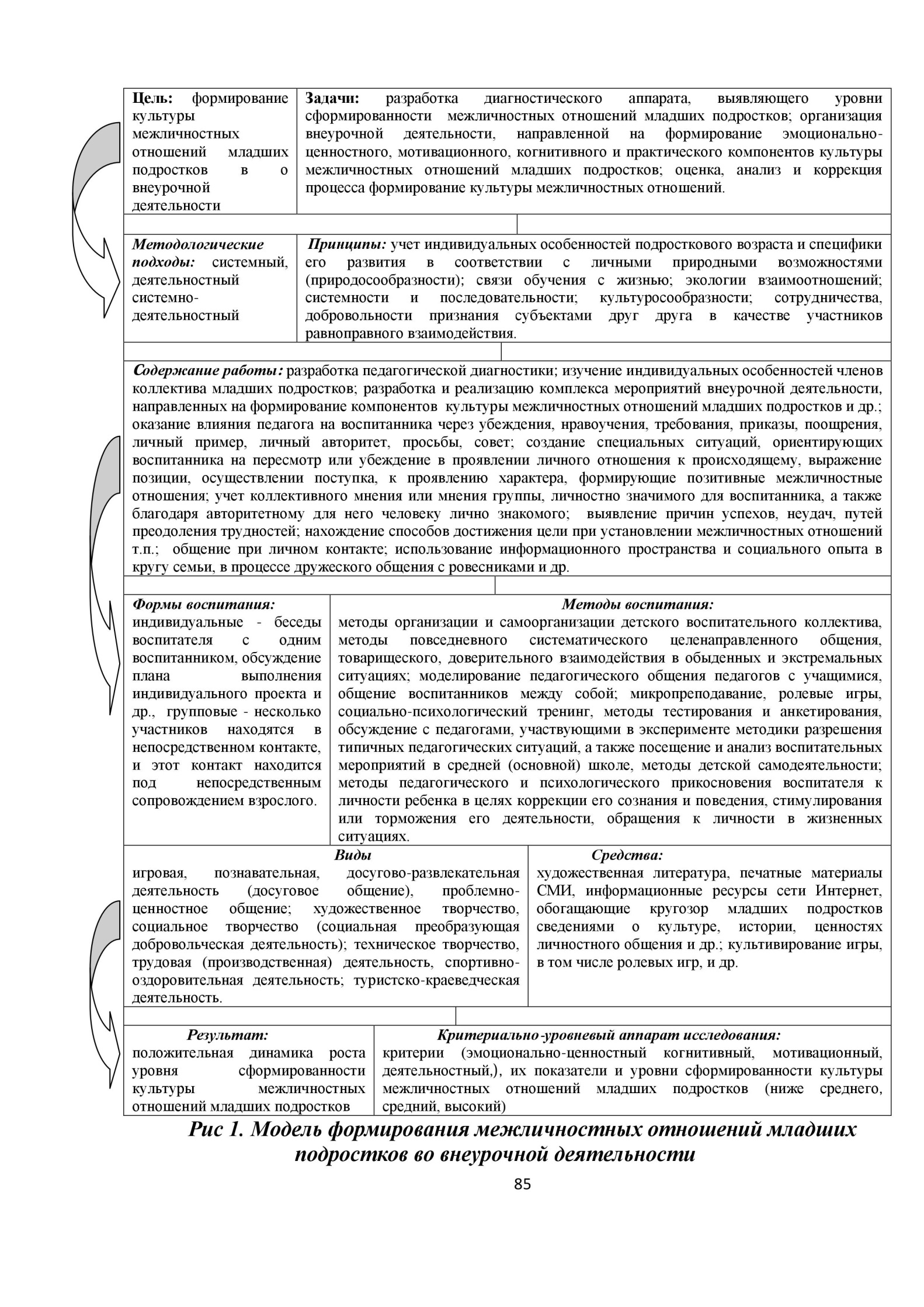 Рис 2.1. Модель формирования межличностных отношений младших школьников во внеурочной деятельностиСледующим компонентом модели являются принципы, в совокупность которых входят:учет индивидуальных особенностей подросткового возраста и специфика его развития в соответствии с личными природными возможностями (природосообразности);связи обучения с жизнью;экологии отношений;системности и последовательности;культуросообразности;сотрудничества, добровольности, признания субъектами друг друга в качестве участников равноправного взаимодействия.Все группы принципов тесно связаны между собой, воплощение одного принципа возможно при условии реализации остальных.Содержание исследуемой деятельности потребовало включить в модель:разработку педагогической диагностики, изучение индивидуальных особенностей членов коллектива;выявление и реализацию комплекса мероприятий, направленных на формирование компонентов межличностных отношениймладших школьников и др.;изучение влияния педагога на воспитанника через убеждения,нравоучения, требования, приказы, поощрения, личный пример, личный авторитет, просьбы, совет; создание специальных ситуаций, которые ориентируют воспитанника на пересмотр или убеждение в проявлении личного отношения к происходящему, выражение позиции, осуществление поступка, на проявление характера, формирующие позитивные межличностные отношения;учет коллективного мнения или мнения группы, личностно значимого для воспитанника;выявление причин успехов, неудач, путей преодоления трудностей, нахождение способов достижения цели при установлении межличностных отношений т.п.;общение при личном контакте;использование информационного пространства и социального опыта в кругу семьи, в процессе дружеского общения с ровесниками и др.Существует множество классификаций методов, которые используются в воспитательной деятельности:- объяснительно-иллюстративный, репродуктивный, проблемного изложения, частично-поисковый (эвристический), исследовательский (И.Я. Лернер, М.Н. Скаткин [80; 128].- традиционно принятые, инновационно-деятельностные, неформально-межличностные, тренингово-игровые, рефлексивные (И.П. Подласый) [105];- формирование социального опыта (поручение, требование, упражнение, пример); осмысление своего поведения (беседа, дискуссия, рассказ); самоопределение личности школьника (задание самому себе); стимулирование и коррекция действий, межличностных отношений (поощрение, наказание, соревнование) (С.А. Смирнов) [134];- формирование сознания (беседа, лекция, диспут, пример, показ образцов, убеждение); организация деятельности и накопления опыта общественного поведения (педагогическое требование; общественное мнение; приучение; упражнение; создание воспитывающих ситуаций; общение; поручение; виды деятельности); стимулирование деятельности, сознания и поведения (соревнование; поощрение; наказание; принуждение; перспектива); контроль и самоконтроль (педагогическое наблюдение, специальные беседы, опрос, анализ результатов деятельности, оценка) (В.А. Сластенин и Г.И. Щукина [104; 129].В качестве методов воспитания в нашей модели выступают: методы организации и самоорганизации детского воспитательного коллектива, методы повседневного систематического целенаправленного общения, товарищеского, доверительного взаимодействия в обыденных и экстремальных ситуациях; моделирование педагогического общения педагогов с учащимися, общение воспитанников между собой; микропреподавание, ролевые игры, социально-психологический тренинг, методы тестирования и анкетирования, обсуждение с педагогами, участвующими в эксперименте методики разрешения типичных педагогических ситуаций, а также посещение и анализ воспитательных мероприятий в средней (основной) школе, методы детской самодеятельности; методы педагогического и психологического прикосновения воспитателя к личности ребенка в целях коррекции его сознания и поведения, стимулирования или торможения его деятельности, обращения к личности в жизненных ситуациях.При реализации методов, которые были использованы в нашем исследовании, мы учитывали общие закономерности образования методов воспитания и обучения, которые включали: эффективность применения метода через его многофункциональность; оптимальное сочетание системы методов, определяющее качество воспитательного процесса; учет предшествующего опыта младших подростков, педагога и родителей.В нашей модели формы воспитания были представлены как на индивидуальном уровне - беседы воспитателя с одним воспитанником, обсуждение плана выполнения индивидуального проекта и др., так и на групповом - несколько участников находятся в непосредственном контакте, и этот контакт находится под непосредственным сопровождением взрослого.В качестве форм, используемых при формировании культуры межличностных отношений младших подростков во внеурочной деятельности выступают организационные формы воспитания, сформулированные в ФГОС ООО: экскурсии, кружки, секции, олимпиады, конкурсы, соревнования, поисковые исследования через организацию деятельности обучающегося во взаимодействии со сверстниками, педагогами, родителями и т.д., а также: проекты, кураторские часы, научно- практические конференции, викторины, конкурсы, беседы, вечера, встречи, дискуссии, дебаты, круглые столы и др.Однако, следует учитывать, что формы воспитания зависят от конкретных педагогических ситуаций, и поэтому они разнообразны и носят творческий характер, а порой индивидуально неповторимы.В модель были включены все виды внеурочной деятельности, обозначение в ФГОС ООО: игровая, познавательная, досугово- развлекательная деятельность (досуговое общение), проблемно-ценностное общение; художественное творчество, социальное творчество (социальная преобразующая добровольческая деятельность); техническое творчество, трудовая (производственная) деятельность, спортивно-оздоровительная деятельность; туристско-краеведческая деятельность.Основными средствами формирования культуры межличностных отношений младших подростков в нашем эксперименте выступали: художественная литература, печатные материалы СМИ, информационные ресурсы сети Интернет, обогащающие кругозор младших подростков сведениями о культуре, истории, ценностях личностного общения и др.; культивирование игры, в том числе ролевых игр, и др.Заключительный компонент модели – результативный. В качестве результата внедрения модели во внеурочную деятельность выступает положительная динамика роста уровня сформированности культуры межличностных отношений младших подростков.2.2. Педагогические условия формирования межличностных отношений у младших школьниковПроблема формирования межличностных отношений подрастающего поколения является одной из главных на современном этапе развития человечества. Снижение культурно - нравственного уровня общества в целом ведет к необходимости создания новых подходов и путей формирования межличностных отношений личности, особенно в контексте общечеловеческих ценностей и норм поведения. Как известно, фундамент межличностных отношений закладывается в школьном возрасте, что определяет дальнейшее гармоничное развитие личности и общества в целом. Следовательно, в современных условиях среди важных задач воспитания школьников на первый план выдвинуто формирование межличностных отношений.Вместе с тем анализ теории и практики показал, что в исследованиях, посвященных культуре, коррекции поведения детей школьного возраста недостаточно внимания уделяется раскрытию педагогических условий формирования межличностных отношений школьников. Также остаются малоизученными вопросы анализа обстоятельств среды жизнедеятельности детей, при которых формирование межличностных отношений происходит эффективнее. Однако проблема негативных поведенческих проявлений школьников обостряется с каждым годом, особенно у школьников из неблагополучных и неполных семей. Поэтому поиск оптимальных путей гуманизации воспитания для эффективного формирования межличностных отношений подрастающего поколения входит в число первостепенных задач педагогической науки и практики.Сегодня ученые и педагоги - практики неоднократно обращаются к проблеме формирования межличностных отношений подрастающего поколения, подчеркивая наличие тенденции морального расстройства социума. Изменения, которые постоянно происходят в обществе, определяют переформирования требований, предъявляемых государством и обществом к современной школе. Остается открытым вопрос, каким образом организовать учебно-воспитательный процесс, чтобы изменить к лучшему уровень культуры школьников.Целенаправленная, систематическая работа по воспитанию навыков и привычек культурного поведения должна начинаться с того момента, когда школьник впервые приходит в школу. Если элементарные нормы культурного поведения не привитые детям с раннего возраста, то позже необходимо перевоспитывать учеников, которые укоренили в себе негативные привычки, что значительно усложняет работу над воспитанием подрастающего поколения [3].Все это приводит к необходимости поиска новых методов воспитания и педагогических вмешательств, эффективность которых обеспечивается рядом педагогических условий. Каждая из условий, обеспечивает формирование межличностных отношений школьников во внеклассной деятельности вполне самостоятельна в силу своей специфики и назначения, но свой потенциал они раскрывают наиболее полно лишь в совокупности. Итак, определим педагогические условия, способствующие эффективному формированию межличностных отношений школьников во внеклассной деятельности:- сформированность мотивационно-потребностной сферы личности школьника в обогащении представлений об этикете поведения и осознании нравственных и эстетических норм, принятых в обществе;- создание культурно - эстетического среды в учебно-воспитательном учреждении;- организация культурно-досуговой деятельности школьников, нацеленной на закрепление знаний, умений и навыков культурного поведения.Проанализируем каждую из предложенных педагогических условий формирования межличностных отношений школьников. По первой условия - сформированность мотивационно-потребностной сферы личности школьника в обогащении представлений об этикете поведения и осознании нравственных и эстетических норм, принятых в обществе - под мотивационно - потребностной сферой личности понимается вся совокупность мотивов и потребностей, которые формируются и развиваются в течение ее жизни. Поэтому главной задачей воспитательной работы современной школы является формирование морально развитой, культурной личности, мотивирована на реализацию своего творческого потенциала в обществе, и имеет потребность взаимодействовать с членами социума на основе гуманизма и духовности [2].Неотъемлемой частью культурного общественной жизни человека является этикет, складывался веками, и представляет собой нормы человеческой жизни. Знание современного этикета расширяет внутренний мир человека, создает для нее возможности успешного общения в окружающем мире.Нельзя охватить единым правилам этикета все виды, стороны и условия осуществления человеческой жизни. Но осознание типичности сфер общественной жизни и определенных ситуаций позволило выделить и сгруппировать этикетные нормы. Так, например, существуют правила поведения в общественных местах; служебный этикет; этикет знакомства, приветствия, прощания; этикет разных видов общения; правила приема, посещение гостей, поведения за столом; этикет отношений между людьми разного возраста, пола, социального статуса, семейный этикет. В каждой ситуации необходимо применять определенные нормы и правила. В целом же, этикет оправдан единственным нравственным содержанием и своим смыслом [6].Соблюдение этикета участниками педагогического процесса способствует установлению успешных доверительных отношений между ними, что создает благоприятные условия для успешного воспитания. Создаются условия для укрепления у учащихся нравственного потенциала и эстетического восприятия жизни, людей, природы. Наконец, соблюдение этикета способствует совершенствованию личности, взяла на вооружение правила, в которых проявляется уважение к людям и потребность самому быть приятным участником общения, как делового, так и личного [4].Второе педагогическое условие - создание культурно-эстетической среды в учебно-воспитательном учреждении. Культурно-эстетическая среда - образовательного учреждения является не только важным источником культурного развития личности, но и идейно-ценностной атмосферой культурного становления личности, определяет духовно-нравственный, творческий и интеллектуальный "климат" учебного заведения, влияет на культурную среду социума, при этом происходит взаимообогащение этих сред [5].В основе содержания культурной среды школы лежит система концептуальных взглядов, реализуемых в гуманистической парадигме и объясняют механизм становления и реализации педагогических отношений, личностного развития и формирования культурного человека. При рассмотрении культурно-эстетического среды школы понимается такая организация всех элементов учебно- воспитательного процесса, формирует стиль, дух, атмосферу всего школьной жизни [7].Основным фактором развития культурно - эстетической среды школы выступает становление и совершенствование педагогической культуры ее носителей (педагогов, родителей). Культурная среда школы формируется постепенно, с наполнением ее компонентов идеями и ценностями, содержанием, методами и формами работы, опытом совместной жизнедеятельности. Но все же детерминирующим процессом развития культурно - эстетической среды школы и личности является педагогическое воздействие. Оно выражается в помощи и поддержке ребенка в его индивидуальном развитии и саморазвитии; поддержке школьных традиций, личностно - значимых для детей; в создании условий для коммуникативного обеспечения интерактивного взаимодействия с учениками и коллегами; оказании помощи в освоении правил жизнедеятельности в школе, социуме; реализации культурного опыта педагога в процессе совместной деятельности с детьми и коллегами; участия в организации коллективной жизни и самоуправления, развития новых сообществ в соответствии с культурными запросами школьников [3].Анализируя третье педагогическое условие – организацию культурно-досуговой деятельности школьников, нацеленную на закрепление знаний, умений и навыков культурного поведения, отметим, что досуг является мощным стимулом для культурного, творческого развития школьников, расцвета их способностей, расширения диапазона интересов, гуманизации мыслей, чувств и поступков, творческой активности [1].Система культурно - досуговой деятельности включает в себя такие сложные компоненты, которые сами являются самостоятельными системами - это сеть учреждений культуры разных типов (клубных учреждений, парков культуры и отдыха, музеев, дворцов культуры, центров досуга, культурных комплексов, центров народного творчества, кинотеатров, стадионов, библиотек и т.д.). Прояснения основных принципов и функций культурно - досуговой деятельности дает понять, что сущностью культурно - досуговой деятельности школьников является культурное взаимодействие с окружающей средой школьников в свободном для выбора рода занятий и степени активности пространственно- временной среде, детерминированный внутренне (потребностями, мотивами, участниками, выбором форм и способов поведения) и внешне (факторами, порождающими поведение).Главная функция воспитания состоит в том, чтобы сформировать у подрастающего поколения нравственное сознание, устойчивое нравственное поведение и   нравственные чувства, соответствующие современному образу жизни; сформировать активную жизненную позицию каждого человека, который привык руководствоваться в своих поступках, действиях, отношениях чувством общественного долга "связи. Снижение культурно-нравственного уровня общества в целом ведет к необходимости создания новых подходов и путей формирования межличностных отношений личности, особенно в контексте общечеловеческих ценностей и норм поведения. Как известно, фундамент межличностных отношений закладывается в школьном возрасте, что определяет дальнейшее гармоничное развитие личности и общества в целом. Все это указывает на необходимость реорганизации учебно-воспитательного процесса и внедрения в него следующих педагогических условий: сформированность мотивационно-потребностной сферы личности школьника в обогащении представлений об этикете поведения и осознании нравственных и эстетических норм, принятых в обществе; создание культурно-эстетической среды в учебно-воспитательном учреждении; организация культурно-досуговой деятельности школьников, нацеленной на закрепление знаний, умений и навыков межличностных отношений.Проведенное экспериментальное исследование дало основания для вывода о недостаточной сформированности у младших школьников культуры межличностных отношений, а также способствовало выявлению противоречий развития культуры отношений: между потребностью общества в высокоразвитых, коммуникабельных, пластических, творческих, с высоким уровнем культуры личностях, способных реализовать себя в любой какой сфере деловых отношений, и недостаточным уровнем разработки методик изучения, технологий формирования культуры межличностных отношений; между требованиями современного общества к проявлению культуры отношений в деловой и личной сфере и отсутствием знаний и умений межличностного взаимодействия; между потребностью младших школьников в личностном самоутверждении, самовыражении и неспособностью сделать это положительными способами; между потребностью в теплых, содержательных отношениях с окружающими и трудностями в выборе адекватного поведения; между потребностью в интимно-личностном общении со сверстниками и ограниченностью таких контактов; между потребностью в психологической безопасности, в переживании радостного настроения и отсутствием положительного социально-психологического климата в подростковом коллективе; между стремлением устанавливать контакты и отсутствием умений практиковать модели отношений с противоположным полом; между потребностью подростков в творческой, активной деятельности и традиционными принципами организации воспитательного процесса; между потребностью подростков в расширении знаний и умений по этике отношений и отсутствием соответствующих личностно ориентированных технологий их формирования.Выделенные противоречия требуют теоретического обоснования и практического создания технологии воспитания культуры межличностных отношений младших школьников.В процессе формирования культуры межличностных отношений можно выделить две стороны: 1) овладение личностью нормативно-регулятивным аспектом отношений: формирование представлений о принципах построения отношений, механизмы взаимодействия; знания стандартов, стандартов, правил, регламентирующих человеческие отношения; 2) овладение личностью процессуальными аспектами взаимодействия: развитие способности к сопереживанию, умение адекватно эмоционально откликаться на поведение окружающих: способность оценить суб 'объекта отношений и ситуацию, овладение различными конкретными навыками построения отношений [2].Процесс осмысления сущности культуры межличностных отношений идет от восприятия эмоционально-чувственной привлекательности культуры отношений, признание ценности каждой личности, желания и потребности собственного совершенствования. Первое, у подростков следует сформировать потребность в усовершенствовании своего поведения, в овладении механизмами культуры отношений. Такая потребность, с психологической точки зрения, отмечает И.Харламов, возникает тогда, когда ученик переживает внутреннее противоречие между тем, какой он есть, и тем, каким хочет быть в соответствующей сфере поведения и деятельности [4].Чтобы решить названные противоречия, нужно создать определенные педагогические условия и ситуации. К таким, в частности, отнесем: анализ подростками совместно с педагогом собственного поведения и особенностей своей личности, которые определяют их поведение во отношениях с другими; выявление недостатков в своем поведении; анализ причин своей ролевой позиции в системе отношений класса; пробуждения желания и стремления в необходимости усвоения знаний, в овладении умений и навыков с целью применения их в повседневных отношениях.Развертывание процесса формирования культуры межличностных отношений должно предусматривать обращение подростка на самого себя. Его следует научить осмысливать свои побуждения, предвидеть последствия собственных действий и поступков для себя и других людей, согласовывать цели собственного поведения со средствами их достижения. Именно поэтому мы понимаем процесс формирования культуры межличностных отношений не как усвоение норм, правил отношений, внешних требований поведения, а как осмысление и усвоение личностью собственных возможностей, развитие его способностей к общению, устранение личностных факторов, которые препятствуют построению отношений с другими и вооружение необходимыми знаниями и умениями. Подростковый возраст в этом отношении достаточно благоприятным, развитие самосознания подростка создает возможности для самоанализа, самооценки, соотнесение им собственного поведения с социально одобряемыми образцами.Не менее значимым компонентом процесса воспитания культуры межличностных отношений младших школьников, на наш взгляд, является включение их в деятельность по осмыслению определенных нравственных понятий, ценностей, формирование собственной оценки моральных явлений. Возможности для осуществления такой деятельности имеет организация диспутов, этических студий, философских столов, свободных рассуждений типа эссе и т.Принципиальное значение для формирования культуры отношений младших школьников мы предоставляем также специально организованной деятельности подростков. Она должна быть многоплановой, иметь возможности для самоутверждения, самореализации личностного потенциала подростков, проявления их ценности, нравственного выбора, зависимости результата деятельности от усилий каждого ребенка, способствовать выработке у подростков соответствующих навыков и привычек поведения, в итоге определяют результативность воспитательной работы. Отметим, что деятельность по формированию культуры отношений должна иметь системный характер, не ограничиваться разовыми воспитательными мерами, должно осуществляться в течение длительного времени. Особые перспективы для воспитания культуры отношений имеет организация совместного взаимодействия подростков, в которой реально пересекаются разные характеры детей и которая служит критерием оценки нравственности подростка во отношениях с другими. Совместная деятельность, указывает И.Бех, является "реальной основой и побуждением морального усовершенствования индивида" [48].Как было отмечено, формирования культуры межличностных отношений предполагает одновременное воздействие на сознание подростка и включение его в деятельность. Н.Щуркова подчеркивает, что в процессе совместной разносторонней деятельности, в которой школьник взаимодействует с другими людьми, происходит оснащение школьника этическим опытом; приобретаются соответствующие этические умения; формируются устойчивые реактивные черты, которые составляют характер человека; порождается структура личностных ценностей, в системе которых Человек как ценность занимает иерархически более высокое место; формируется осознанное отношение школьника к себе как Человека, приобретается ощущение самоценности [19].Важным условием развития культуры отношений младших школьников является включение их в разностороннюю деятельность, удовлетворение в ней потребностей подростка в самоутверждении, самовыражении. Однако, как показывает наш опыт, существует противоречие между потребностью включения в деятельность подростков и отсутствием реального поля деятельности. Анализ воспитательной работы в общеобразовательных школах свидетельствует о недостаточном привлечении младших школьников к общей разносторонней деятельности. Участие школьников во внеурочных коллективных делах носит эпизодический характер: для мальчиков это преимущественно спортивные соревнования, для девушек - подготовка к школьным праздникам. Обращение к практике свидетельствует также и о том, что в школе превалирует такой подход к организации внеурочной деятельности, когда воспитательные дела нав 'связываются учителем; ребенок является исполнителем запланированных мероприятий, а не инициатором, соавтором, она лишена возможности принимать собственные решения. Проведение мероприятий не сопровождается оценкой, анализом подростками своих успехов или неудач, не все имеют возможности для собственного самовыражения, самоутверждения в определенной деятельности, в то время как внеурочная деятельность является весомым фактором формирования культуры личности подростка, воспитание положительного отношения к себе, к другим, развития его индивидуальности, порождение и утверждение чувства самоценности, значимости, формирование уважительного отношения к нему сверстников. Условием развития личности в различных видах внеурочной деятельности является ее активность, способность к сознательного, целенаправленного, планомерного преобразования себя, поскольку человеческая культура, подчеркивает А.Лосев, является "сознательная работа духа над своим собственным совершенствованием" [3: 314].Внеурочная деятельность по воспитанию культуры межличностных отношений направлена на закрепление, углубление знаний, применения их на практике, выработка умений и навыков эффективного взаимодействия, развитие навыков общения. Считаем, что процесс формирования культуры межличностных отношений младших школьников во внеурочной деятельности приобретет большую эффективность при организации специального обучения; участия подростков в различных кружках, клубах по интересам; привлечение младших школьников к различным видам познавательно-преобразовательной, ценностно-ориентационной, организаторской, коммуникативной, спортивной, общественно-полезной деятельности; активизации участия подростков во внеурочной деятельности как основы их самореализации и самоутверждения.С целью формирования культуры межличностных отношений мы разработали экспериментальную программу с учетом возрастных и психологических особенностей подростков, согласно их потребностей и желаний. Эта программа реализовывалась путем внедрения активных методов обучения и воспитания. Опытно-экспериментальная работа показывает, что развития культуры межличностных отношений младших школьников способствует использование технологий, которые предусматривают одновременное развитие когнитивного аспекта отношений и формирование эмоционально-волевой и практически-деятельностной сфер. Специально подобранные формы деятельности (тренинги, этические студии, этический театр, деловые и ролевые игры, клубы, кружки, факультативы, др.) Предоставляют возможности для проявления инициативы и активности подростков и через мотивационные факторы приводят к усвоению подростками опыта этического взаимодействия. Благодаря рефлексии такой опыт становится внутренним достоянием личности и выступает регулятором поведения ребенка в ситуациях отношений.Среди форм работы, способствующих налаживанию межличностных отношений подростков, особую роль играет реализация специального факультативного курса. При надлежащей организации и соответствующем теоретическом и методическом обеспечении занятия становятся основой, на которой базируются другие внеурочные формы работы, образуя стройную систему оптимизации межличностных отношений младших школьников. Предлагаемая программа факультативного курса "Культура отношений - основа жизненного успеха молодого человека" построена с учетом опыта нравственного воспитания и требований современности. Изучение курса направлено на формирование знаний, умений и навыков культуры межличностных отношений, воспитания личностных качеств учащихся, их убеждений, мотивов, ценностных ориентаций, толерантности в человеческих отношениях; выработка умений строить на морально-правовых началах свои отношения с другими. В структуре занятий теоретические сведения и практические упражнения, тесты, игры, методики изучения подростками особенностей своей личности, составления самохарактеристик, самопрезентации, выработка правил, кодексов, законов, то есть такие виды работ, которые обеспечивают практическую реализацию теоретических сведений и овладения необходимыми умениями.К содержанию занятий мы включили также следующие виды работ: решение жизненных ситуаций по проблемам межличностного общения (моделирование проблемных ситуаций, наблюдение за отношениями других, анализ ситуаций собственных отношений с другими), они способствуют развитию аналитических умений, оценки собственного поведения, выработке эффективной стратегии взаимодействия; применение системы учебно-ролевых (деловых) игр: дискуссии, ученические совещания, симпозиумы, семинары, этические суды и тому подобное. Игра позволяет диагностировать состояние подростков, учить их творческом взаимодействии, учить разрабатывать и строить концепции отношений, употребляться в разные ситуации и ролевые позиции; анализировать и находить выход из проблемных ситуаций; приобретать навыки взаимодействия с группой и в группе; развивает чувство общности, единства, ответственности, формирует навыки этической взаимодействия. Применяли систему специальных упражнений на самоанализ, осознание подростками своей личности; упражнения-с выяснения проблемы: мозговой штурм, эссе, очерки, "Аквариум"; творческие лаборатории: выработка кодексов, деклараций, составление разного рода карт, правил и т.д.; упражнения-тренинги, которые позволяют выработать определенные навыки взаимодействия с другими людьми, самоконтроля своих эмоций, состояний, поведения. В ходе активного взаимодействия со сверстниками ученики учатся чувствовать и понимать их, признавать их право на уникальность, неповторимость, формируется положительное отношение к ним. Групповая творческая деятельность гуманизирует отношения подростков, обогащает их опыт в усвоении правил эффективного взаимодействия, учит толерантности, уважения, признания самоценности другой личности.Обязательными условиями проведения занятий являются: атмосфера психологического комфорта и раскованности; личностно ориентированный подход; включение детей в творческий процесс занятия; побуждение подростков к самостоятельным поискам нестандартных способов решения проблем, возникающих во отношениях с другими; создание ситуации успеха для каждого ребенка.Опытно-экспериментальная работа показывает, что эффективность воспитания культуры межличностных отношений младших школьников обеспечивается благодаря включению подростков в личностно значимую разнообразную деятельность совместно со своим классом и при условии выработки положительной мотивации у подростков относительно этой деятельности и в отношении тех образцов отношений, которые в ней закрепляются. В нашем исследовании этой цели служили следующие виды деятельности младших школьников: уборка лесопарковой зоны, расчистка лесного источника, посадка деревьев (полезные дела "Лесной источник", "Школьный сад", "Поляна уюта") "Создание уюта в малом мире" (помещение класса, школы, двор 'я) деятельность по организации отдыха младших школьников: воспитательные часы, сказки-инсценировки, походы, игры; День самоуправления; создания галереи - выставки "Живой портрет"; журналистское расследование "С скрытой камерой"; велопробег "Дорогами боевой славы"; веселые посиделки "Классная семейка" и т. Личностно значимое совместная деятельность способствует формированию устойчивых убеждений, дисциплинирует подростков, развивает инициативу, творчество, влияет на развитие чувств, характера, формирует коммуникативные способности, повышает уровень личностной культуры. Дети усваивают нормы общежития, сотрудничества, учатся развязку связывать жизненные задачи в ходе совместной деятельности, регулировать свои эмоции, корректировать поведение.Обобщая изложенное, отметим, что процесс формирования культуры межличностных отношений младших школьников предусматривает подбор таких форм и методов, которые бы делали возможным одновременное воздействие на сознание и практическую деятельность школьников; обращение к жизненному опыту подростков и реальных ситуаций отношений; организацию их совместной деятельности в качестве критерия оценки уровня их нравственности во отношениях. Большое значение приобретает реализация специального факультативного курса в качестве основы для образования стройной системы разных форм внеурочной деятельности, в комплексе служат для решения задачи оптимизации отношений в подростковом коллективе. Среди таких клубы, студии, этический театр, социодрама, кружки, симпозиумы, конференции и т.д., воспитательные возможности которых будет охарактеризован в следующих работах.Контроль за межличностными отношениями подростковПервый этап - диагностирование (обнаружения) отношений в коллективе класса. Классный руководитель использует социометрические методики, корректируются наблюдениям (желательно регулярными), беседами с педагогами, родителями и учениками. Социометрические измерения и данные наблюдений и бесед позволяют выявить также и мотивы контактов, что очень важно для дальнейшей работы.Второй этап - прогнозирование, то есть подбор для каждого из подростков желаемого круга общения, наиболее оптимального в педагогическом плане. На данном этапе важное место в деятельности педагога занимают: формирование четкой мотивации контактов на этической основе (как известно, мотивами могут быть и совместные игры, и сходство характеров, и общность интересов и др.); выработка адекватных критериев оценки личностей и поведения учащихся; развитие таких черт характера, как доброжелательность, отзывчивость, умение понимать другого.В процессе деятельности происходит обновление связей и отношений в коллективе, меняются и сами подростки. Однако при всех обстоятельствах благоприятное положение подростка в коллективе обеспечивают его успешность в учебной деятельности и осознание своей защищенности. Это очень важная особенность деятельности подростка, влияет на его развитие, определяет его будущее. Неуспеваемость в учебной деятельности может компенсироваться "деятельностью общения" (Т. В. Драгунова, Д.Б. Эльконин), которая обеспечит подростковые чувство защищенности. "Деятельность общения" наиболее полно проявляется в коллективно полезной работе. Поэтому включение трудновоспитуемых подростков в коллективно полезную работу является основным принципом руководства отношениями в коллективе класса.Третий этап - планирование как целенаправленное руководство. Все подростки должны быть включены в целесообразные виды деятельности. При этом педагогу нужно учитывать личностные качества, интересы учащихся, характер отношений в коллективе. Коллективно полезная работа может выполняться индивидуально, группой подростков (в нее включаются трудновоспитуемые подростки). Наиболее целенаправленным такой вид коллективно полезной деятельности, который выполняется всеми учениками класса в рамках общешкольного коллектива. Педагог практически не ограничен в выборе ее форм, это может быть проведение КВНов, конкурсов, игр и тому подобное. Надо только, чтобы планируемая деятельность была составной частью работы школы в целом и по возможности охватывала всех учащихся класса. Результаты планирования обусловливают выбор сочетания методов и средств, направленных на укрепление положения каждого члена коллектива класса.Четвертый этап - переориентация общений подростков, которая может быть прямой и косвенной. В первом случае ученик включается в коллективно полезную работу, которая соответствует его интересам и склонностям, одновременно формирует новые интересы; поручение выполняется совместно с другими одноклассниками. Косвенная переориентация направлена на убеждение подростка в необходимости изменить свое поведение, формируется понимание неполноценности его бывших контактов. Особенно эффективен метод перспективных линий (А. С. Макаренко), который вызывает у трудновоспитуемых подростков потребность в контактах сначала с отдельными одноклассниками, потом с коллективом. Этот метод применяется и по отношению к тем, кто имеет и не имеет контактов с одноклассниками.Методы убеждения, приучения действуют на сознание, развивают чувство сопереживания, способствуют пониманию морального самочувствия других людей. Своеобразие употребления этих методов заключается в том, что они направлены на ломку сложившихся стереотипов в оценке своих одноклассников. Применяя метод приучения, педагог решает простые, насущные задачи: формирование начальных навыков элементарной человеческой добродетели. Дорога к высшим ценностям лежит через эти начальные уровни, а здесь чаще требуется выработка привычки, автоматизм в выполнении норм поведения. Приучения производит не только автоматизм поведения, но и своеобразный автоматизм позитивного общения. Эти основные методы воспитания классный руководитель должен использовать в сочетании с поощрением и наказанием, которые активизируют положительную поведение подростка и тормозят негативную, то есть показывают границы дозволенного. Сущность педагогического руководства отношениями в коллективе подростков заключается в том, что оно направлено на глубокую перестройку каждой личности, на изменение ее ценностных ориентаций, на корректировку личностных контактов, воспитание культуры и навыков общения (знаний простых правил социального взаимодействия, умений их выполнять).Пятый этап - регулирование отношениями в процессе усвоения простых норм и правил взаимодействия в коллективе подростков. Это осуществляется в процессе проведения специальных бесед (общих и индивидуальных), организации игровой деятельности (ролевых игр). Целевая установка педагога – достичь, чтобы подросток "взглянул на себя с другой стороны", задумался над своим отношением к одноклассникам, об их мнение о себе. Организация ролевой игры требует тщательной подготовки, точного распределения ролей, учета многих факторов (индивидуальных особенностей, различных уровней заинтересованности в игре и т.д.). В решении вопроса регулирования отношениями в коллективе подростков педагогу приходится устранять конфликтные ситуации, если они возникали, быстрый и четкий их разбор, чтобы избежать накопления негативных эмоций и выработать адекватные оценки сложившейся ситуации. Иными словами, регулирование отношениями - это создание в коллективе положительного психологического климата, учета психологических особенностей подростков, которые обусловлены прежде всего различной направленностью личности. Следовательно, регулирование отношениями и формирования коллективной направленности личности каждого подростка - проблемами взаимосвязаны.Шестой этап - осуществление контроля межличностных отношений в коллективе класса. Работа эта требует от педагога большого такта, поскольку может сопровождаться ломкой стереотипов отношения к тому или иному подростка и может вызвать переживания, связанные с изменением статуса в коллективе. Избежать этого можно путем неукоснительного соблюдения подростками норм и правил поведения и общения, систематического приучения к их выполнению. Функции эти осуществляет коллектив класса, его актив. Педагог не только корректирует их действия, а поддерживает общественное мнение. Таким образом, процесс руководства отношениями в коллективе класса очень своеобразный, он требует от педагога творчества, широкого кругозора, постоянного пополнения теоретических знаний, совершенствование педагогического мастерства. Этот процесс базируется на хорошо известных в педагогике методах и средствах, только рассматриваются под несколько иным углом зрения, чем обычно. Руководство отношениями (или межличностными отношениями) в коллективе класса подростков - неотъемлемая часть всей системы работы школы, всего педагогического коллектива.2.3. Анализ опытно-экспериментальной работы по формированию межличностных отношений младших школьников во внеурочной деятельностиИсследование проводилось в СОШ №2. В нем приняли участие: 21 учащийся 2 класса возраста - 7-8 лет, 26 родителей, учитель начальных классов, логопед, социальный педагог, психолог.Работа велась с использованием следующих методов:- анкетирование, наблюдение, беседы; - тестирование, ранжирование, диагностические игры; - педагогический эксперимент; - методы статистического и графического анализа результатов экспериментальной работы. Исследование состояло из трех последовательных этапов. План экспериментального исследования.Таблица 2.1На начальном этапе мы использовали методику исследования межличностных отношений в группе (Дж.Морено, социометрия) и тест Кеттелла, модифицированный вариант( адаптирован Э.М.Александровской).Методика позволила выявить:диагностику эмоциональных связей, взаимных симпатий между членами группы;измерение сплоченности и разобщенности (конфликтности) между членами группы;авторитета в группе по признакам симпатии и антипатии (лидер, звезды, изолированные);обнаружение внутригрупповых отношений, сплоченных образований в группе.Анализ социоматрицы  по каждому критерию дал достаточно наглядную картину отношений в группе.По результатам анализа экспериментального исследования на констатирующем этапе мы получили следующие результаты.Таблица 2.2. Межличностные отношения в группе на этапе констатирующего экспериментаМы получили низкий уровень благополучия отношений, так как в классе большее количество детей имели неблагоприятный статус. Коэффициент взаимности - индекс групповой сплоченности - 28%, из чего следовало, что данный класс относился к среднему уровню взаимности. Значение коэффициента взаимности и построение социограммы на основе вычисленных взаимных выборов свидетельствовали о разобщенности группы на отдельные группы по 3 - 2 человека.Индекс изолированности в классе – 19,4%, т.е. класс можно было считать неблагополучным, статусную категорию "изолированные" имели четыре ребенка.Также, чтобы определить индивидуально-психологические особенности личности и межличностные отношения младших школьников, мы использовали тест Кеттелла, модифицированный. Целью данного теста является оценка индивидуально-психологических особенностей личности и межличностных отношений.По результатам проведенной методики Кеттелла мы получили следующие данные:Таблица 2.3.Уровни межличностных отношений учащихся в констатирующем тестеПо результатам тестирования мы увидели, что преобладает средний уровень межличностных отношений, а так же достаточно высокий показатель детей с низким уровнем, над которым мы начали работать. На основе полученных данных нами была разработана программа коррекции и развития межличностных отношений детей посредством формирования положительных личностных качеств учащихся, развития навыков общения, формирования адекватной самооценки и повышения уровня развития группы как коллектива. На этом этапе эксперимента мы стремились к созданию максимально благоприятных условий для развития детского коллектива, широких возможностей для становления личности, ее раскрытия, самореализации на пользу себе и другим людям, овладение общечеловеческим опытом жизни. В основу работы на этапе формирующего эксперимента были положены занятия с учащимися в клубе "Улыбка". Цикл занятий, проводимых нами на этапе формирующего эксперимента с экспериментальной группой ребят в клубе "Улыбка" был составлен на основе "Уроков общения" Л. Н. Блиновой. Уроки общения проводились 1 раз в неделю, час выделялся из школьного компонента учебного плана.В ходе работы использовались игровые методы, творческие мастерские и игровые тренинги, метод групповой дискуссии, проективные методики рисуночного и вербального типов, индивидуальная и групповая работа, психогимнастика.Таблица 2.4.Содержание занятий.Тренинги вызывают большой интерес со стороны родителей. Отзывы показывают, что тренинги зарекомендовали себя как эффективное средство развития толерантного общения, преодоления внутрисемейных конфликтов "отцов и детей", установления позитивных отношений, как между родителями, так и между классным руководителем, психологом и родителями. Приводим тематику использованных нами в работе с учащимися тренингов: - "Я и группа: толерантность к себе и другим";- "Пойми и помоги ребёнку";- "Кто виноват?";- "Возрастные кризисы";- "Родительская любовь".После формирующего этапа был проведён контрольный этап, который заключался в подведении итогов, анализе, обсуждении результатов, обобщении данных экспериментальной работы. Он проводился при помощи тех же методик, что и констатирующий. В результате проведенной работы мы получили следующие результаты.Таблица 2.5. Межличностные отношения в группе на этапе контрольного экспериментаИндекс изолированности класса - изменился с 19,04 до 4,7%, т.е. данный класс можно считать благополучным, статусную категорию "изолированные" имеет один ребенок. Результат исследования межличностных отношений младших школьников в контрольном эксперименте (Социометрия)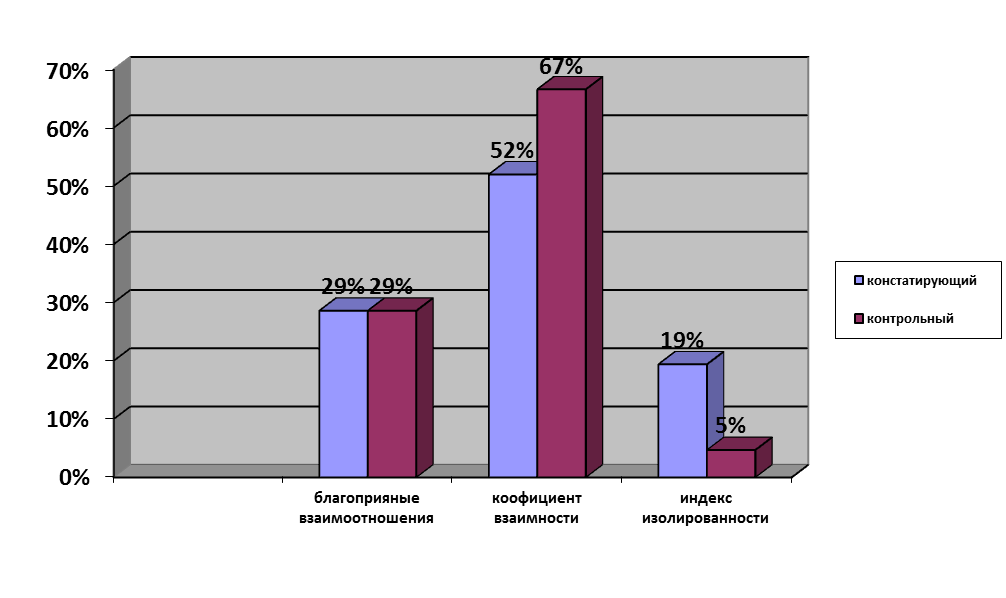 Рис 2.1. Сравнительные данные экспериментальной группы на этапе констатирующего и контрольного эксперимента.Так, проведенная работа на формирующем этапе дала свои результаты, которые отразились не только на общей картине, но и имели положительные последствия для отдельных ребят. Количество детей с нарушением общения сократилось.В благоприятном положении находится около 95,3% учеников класса. В неблагоприятном положении оказались 4,7% учеников.Вывести всех учеников на благополучный уровень нам не удалось, так как эксперимент проходил в ограниченные сроки, если продолжить эту работу, то уровень благополучия повысится до необходимого результата.На этапе формирующего эксперимента была проведена целенаправленная работа, которая непосредственно повлияла на уровни коммуникативных умений и динамики поведения школьников в группе. Таблица 2.6.Сравнительные данные в процентном соотношении констатирующего и контрольного тестирования по методике КеттелаПо итогам контрольного теста мы видим, что учащиеся, которые имели низкий уровень, повысили его до среднего. Выводы по второй главеМы сделали попытку изучить основные особенности формирования межличностных взаимодействий в группе сверстников младшего школьного возраста. Мы выяснили, что проблема межличностных отношений младших школьников актуальна, поскольку: • межличностные отношения, которые пронизывают ученический коллектив, оказывают сильнейшее воздействие на жизнь каждого школьника и на деятельность группы в целом; • от характера межличностных отношений учащихся зависит успешность их обучения и отношение к школе в целом; • неблагополучие во отношениях со сверстниками, переживание своей отторгнутости от группы могут служить источником тяжелых осложнений в развитии личности, состояние психологической изоляции отрицательно сказывается на формировании личности человека и на его деятельности.Проблема формирования межличностных отношений чрезвычайно актуальна, т.к. одним из требований к личностным результатам освоения основной образовательной программы начального общего образования является развитие навыков сотрудничества со взрослыми и сверстниками в разных социальных ситуациях, умение не создавать конфликтов и находить выходы из спорных ситуаций.ЗАКЛЮЧЕНИЕИсследование проблемы формирования межличностных отношений младших школьников во внеурочной деятельности позволяет нам сделать выводы, подтверждающие правильность исходной гипотезы.Первая задача нашего исследования формулировалась так: раскрыть сущностную и содержательную характеристику понятия "межличностных отношений младших школьников".При ее решении мы проанализировали на философском, психолого-педагогическом и социологическом уровне трактовки терминов "отношение", "общение", "межличностные отношения". "Культура межличностных отношений младших школьников" - это интегративная характеристика субъекта, включающее в себя: ценностно-ориентированное единство и эмоциональную близость к субъектам отношений; мотивацию к позитивному взаимодействию с участниками межличностного общения; уважение к моральным нормам, правилам поведения, принятым в обществе; систему знаний, умений и навыков межличностных отношений, обеспечивающая успешное взаимодействие со сверстниками, взрослыми и окружающими в разнообразных жизненных ситуациях.Решение второй задачи, поставленной нами в исследовании, позволило на основе изучения психолого-педагогической литературы и практики деятельности основной школы образовательного учреждения проанализировать особенности индивидуальных возрастных и специфических особенностей младшего школьника и выделить среди них те, которые влияют на уровень формирования межличностных отношений в мотивационной, эмоциональной, когнитивной и поведенческой сферах, а также влияние внеурочной деятельности как фактора формирования межличностных отношений младших школьников.Мы посчитали важным уточнить, используя материалы ФГОС ООО и последующие теоретические и практико-ориентированные документы, содержание внеурочной деятельности как фактора формирования межличностных отношений младших школьников, как неотъемлемую часть образовательного процесса в школе, объединяющую все виды деятельности (кроме учебной деятельности на уроке), в которых возможно и целесообразно решение задач воспитания для эффективного формирования межличностных отношений в классе.Следующая задача, поставленная нами в исследовании, была связана с построением модели формирования межличностных отношений младших школьников во внеурочной деятельности.В своей работе мы использовали модель формирования межличностных отношений, предложенную Е.П. Варфоломеевой.При этом особое внимание было уделено системно-деятельностному подходу как основе Федеральных стандартов нового поколения, нацеливающему образовательный процесс на учет индивидуальных возрастных, психологических и физиологических особенностей обучающихся, и обеспечивающему соблюдение требований к результатам освоения обучающимися основной образовательной программы основного общего образования в сфере внеурочной деятельности: личностным, включающим сформированность значимых социальных и межличностных отношений, ценностно-смысловых установок, отражающих личностные и гражданские позиции в деятельности, и метапредметным, включающим самостоятельность планирования и осуществления учебной деятельности и организации учебного сотрудничества с педагогами и сверстниками.Она включала: цель, задачи, принципы, содержание, формы, методы, виды и средства, а также результат.Далее нами сформулированы и экспериментально проверены в условиях воспитательного процесса основной школы образовательного учреждения педагогические условия формирования межличностных отношений младших школьников во внеурочной деятельности.Их интеграция в воспитательное пространство основной школы образовательного учреждения, как показало наше экспериментальное исследование, наиболее эффективно донесет до воспитанников личностно значимый смысл умения создавать, поддерживать и сохранять на долгий период позитивные межличностные отношения, помогающие избегать конфликты, поддерживать устойчивость в совместной деятельности, в личностном общении.Проведенное исследование не исчерпывает всей полноты изучаемой проблемы. Дальнейшей разработки требуют такие темы, как: подготовка педагогов, классных руководителей к формированию культуры межличностного общения младших школьников, сотрудничество педагогических коллективов средней общеобразовательной школы и учреждений дополнительного образования по изучаемой проблематике и др.СПИСОК ЛИТЕРАТУРЫАлешина, Ю.Е. Социально-психологические методы исследования / Ю.Е. Алешина, Л.Я. Гозман, Е.С. Дубровская. – М., 2007Аникеева Н.П. Учителю о психологическом климате в коллективе. -М., 1988.Андреева, Г.М. Социальная психология: Учебник для высших учебных заведений / Г.М. Андреева. – М.: 2008. Антонова, Т.В. Роль общения в регулировании отношений детей дошкольного возраста: Дис. ... канд. псих. наук / Т.В. Антонова. – М., 1983.Анцупов, А.Я. Профилактика конфликтов в школьном коллективе / А.Я. Анцупов. – М., 2003.Асмолов, А.Г. Психология личности: принципы общепсихологического анализа: Учебник. – М., 1990.Артюхова Т. П., Барышников Е. Н., Жукова Н. А., Шавринова Е. Н. Воспитательный потенциал внеурочной деятельности в начальной школе: модели и методы. - СПб.: СПб АППО, 2011. – 108 с.Белопольская Н.Г. Психологические исследования мотивов учебной деятельности у детей. — М.,1999.Байкова Л. А. Исследование социального здоровья детей и учащийся молодежи: теоретико-методологические основы // Педагогическое образование и наука – 2006. - №3. – 59-63.Байкова, JI.A. Теория и практика воспитания: Учеб. пособие /Л.А. Байкова, Л.К. Гребенкина и др.. – Рязань, 1997.Бернштейн, B.JI. Подготовка школьников к общению с носителями языка: Дис. . канд. пед. наук / В.Л. Бернштейн. – Пятигорск, 2001. Библер, B.C. Две культуры. Диалог культур (опыт определения) / В.С. Библер // Вопросы философии. 1989. № 6. Бодалев, А.А. Личность и общение / А.А. Бодалев. – М., 1995. 144 Бодалев, А.А. Психология общения. Избранные психологические труды / А.А. Бодалев. – М.; Воронеж, 2002. Божович, Л.И. Личность и ее формирование в детском возрасте /Л.И. Божович. – СПб., 2008. 28. Божович, Л.И. Проблемы формирования личности: Избранные психологические труды / Л.И. Божович. – М., Воронеж, 1995.Бойко, А.Н. Теория и методика формирования воспитывающих отношений в общеобразовательной школе / А.Н. Бойко. – Киев, 1991.Большая советская энциклопедия: В 30 т. – М., 1969-1978.Большой психологический словарь / Сост. и общ. ред. Б. Мещерякова, В. Зинченко. – СПб., 2004. Борытко, Н.М. Субъектная позиция как цель воспитания / Н.М. Борытко// Педагогические проблемы становления субъектности школьника, студента, педагога в системе непрерывного образования. – Волгоград, 2001. Вып. 2. Борытко, Н.М. Педагогика: Учеб. пособие для студ. высш. учеб. заведений / Н.М. Борытко, И.А. Соловцова, А.М. Байбаков / Под ред. Н.М. Борытко. – М., 2007. Бочаров,а В.Г. Педагогика отношений в социуме: перспективная альтернатива. – М., 1991.Буева, Л.П. Человек: деятельность и общение: Монография /Л.П. Буева. – М., 1978.Бурнашова И.В. Педагогические условия формирования толерантности у младших школьников во внеучебной деятельности в школах с углубленным изучением иностранного языыув: Дис. ... канд.пед. наук. / И.В. Бурнашова. – Ярославль, 2006.Васильева-Гангус Л. "Азбука вежливости", М., 1984; Венецкая А.Б. Региональный компонент и формирование культуры общения у младших школьников //Начальная школа плюс до и после// № 2 - 2007. Вердербур Р. Психология общения: тайны эффективного взаимодействия / Р. Вердейбер, К. Вердербер. – СПб., 2010.Гин С. И. Прокопенко И. Е. "Первые дни ребёнка в школе" Москва, 2000. Гозман, Л.Я. Психология эмоциональных отношений. – М., 1987.Григорьев Д. В. Внеурочная деятельность младших школьников. Методический конструктор: Пособие для учителя/ Д. В. Григорьев, П. В. Степанов – М.: Просвещение, 290-223 с. Дереклеева Н. И. Справочник классного руководителя. Москва, 2008.Дубровина, И.В. Психология: Учебник для студ. сред. пед. учеб. заведений /И.В. Дубровина, Е.Е. Данилова, A.M. Прихожан; Под ред. И.В.Дубровиной. – М., 1999.Евладова, Е.Б. Дополнительное образование детей / Е.Б. Евладова, Л.Г. Логинова, Н.Н. Михайлова. – М., 2002.Зимняя, И.А. Педагогическая психология: Учебник для вузов /И.А. Зимняя. – М., 2002.Ивочкина, Т.Н. Внеурочная деятельность в продуктивно ориентированной открытой школе : Сборник. – Новокузнецк, 2006.Карелина, И.О. Возростная психология развития: тексты лекций: Учеб.-метод. пособие / И.О. Карелина. – Ярославль, 2009.Катаева-Венгер, А.А. Трудный возраст: подростки сегодня / А.А. Катаева-Венгер. – М., 2002.Клюева, Н.В. Учим детей общению / Н.В. Клюева. – Ярославль, 1996.Коджаспирова, Г.М. Педагогический словарь: для студ. высш. И сред. пед. учеб. заведений / Г.М. Коджаспирова, А.Ю. Коджаспиров. – М., 2001.Козлова, Е.В. Педагогические условия социального воспитания школьников во внеучебной деятельности: Дис. … канд. пед наук / Е.В.Козлова. – Оренбург, 2000.Коломинский Я. Я. Психология личных отношений в детском коллективе. – Минск. 1969. – с. 74 – 75.Коломинский, Я.Л. Социальная психология школьного класса: Науч.-метод. пособие для педагогов и психологов / Я.Л. Коломинский. – Минск, 2003.Конникова Т.Е. Роль коллектива в формировании личности школьника: Автореф. ... дис. д-ра пед. наук / Т.Е. Конникова. – Л., 1970.Коротов В.М. Развитие воспитательных функций коллектива /В.М. Коротов. – М., 1974.Лаврентьева Л.И. "Школа и нравственное воспитание личности", "Завуч начальной школы", №5, 2004.Леонтьев, А.А. Психология общения / А.А. Леонтьев. - Тарту, 1974.Лесгафт, П.Ф. Семейное воспитание ребенка и его значение: Монография / П.Ф. Лесгафт. – М., 2010.Лисина, М.И. Формирование личности ребенка в общении / М.И. Лисина. – СПб., 2009.Матюшкин, А.М. Развитие творческой активности учащихся / А.М. Матюшкин. – М., 1991.Мудрик, А.В. Общение в процессе воспитания. – М., 2001.Мясищев, В.Н. О взаимосвязи общения, отношения и общения как проблеме общей и социальной психологии / В.Н. Мясищев // Социально-психологические и лингвистические характеристики форм общения. – Л., 1970.Мясищев, В.Н. Психология отношений: Избранные психологические труды / В.Н. Мясищев. – М.; Воронеж, 1995.Нестеров, А.Н. Социализация подростков в условиях межличностных отношений в общеобразовательной школе: Дис. ... канд. пед. наук / А.Н. Нестеров. – Карачаевск, 2005.Новикова, Л.И. Педагогика детского коллектива / Л.И. Новикова.– М., 1978.Обозов, Н.Н. Межличностные отношения: Монография / Н.Н.Обозов. – Л., 1979.Петровская, Л.А. Компетентность в общении: Социально-психологический тренинг / Л.А. Петровская. – М., 1989.Петровский, А.В. Личность. Деятельность. Коллектив / А.В.Петровский. – М., 1982.Подласый, И.П. Педагогика: 100 вопросов 100 ответов. – М.,2001.Попикова, Н.Ю. Формирование межличностных отношений в процессе учебного взаимодействия учителя и ученика: Дис. ...канд. пед. наук / Н.Ю. Попикова. – Челябинск, 1998.Психология: Словарь / Под общ. ред. А.В. Петровского, М.Г. Ярошевского. – М., 1990.Психологический словарь / Авт.-сост. В.Н. Копорулина, М.Н. Смирнова, Н.О. Гордеева, JI.M. Балабанова. – Ростов н/Д, 2003.Самоукина, Н.В. Игры в школе и дома: Психотехнические упражнения и коррекционные программы / Н.В. Самоукина. – М., 1993.Семенюк, Л.М. Хрестоматия по возрастной психологии: Учеб.пособие для студентов / Под ред. Д.И. Фельдштейна. – М., 1996.Слободчиков, В.И. Психология человека / В.И. Слободчиков, В.И. Исаев. – М., 1995.Слободчиков, В.И. Основы психологической антропологии. Психология человека: Развитие субъективной реальности в онтогенезе / В.И. Слободчиков, Е.И. Исаев. – М., 2000.Смирнова, Е.Ю. Становление межличностных отношений в раннем онтогенезе / Е.Ю. Смирнова // Вопросы психологии. 1994. №6.Современный психологический словарь / Под ред. Б.Г. Мещерикова, В.П. Зинченко. – СПб., 2006.Соловьева, Н.Р. Воспитание гуманистических межличностных отношений подростков во внеучебной деятельности: Дис. ... канд. пед. наук / Н.Р. Соловьева. – Челябинск, 2000.Солдатова Г.В., Жить в мире с собой и другими: Тренинг толерантности для подростков / Г.В. Солдатова, Л.А. Шайгерова, О.Д. Шарова. – М., 2002.Станкин, М.И. Психология общения: Курс лекций / М.И.Станкин. – Воронеж, 2000.Фельдштейн, Д.И. Психология становления личности / Д.И.Фельдштейн. – М., 1994.Хрящёва, Н.Ю. Межличностное общение / Н.Ю. Хрящева //Психология. – М., 2001.Этапы и сроки экспериментаЦель, задачиФормы иметодыСубъектыдеятельностиОжидаемый результат1.КонстатирующийэтапЦель:определить имеющийся уровень межличностных отношений младших школьников в коллективеЗадачи: 1. Разработать критерии, показатели и методы диагностики уровней сформированности коммуникативных способностей младших школьников.2. Выявить исходный уровень развития межличностных отношений младших школьников в группе посредством социометрии и теста Кеттелла (модифицированный вариант).наблюдения;опрос;беседы с родителями и детьми;социометрияШкольники младших классовВыявить основные проблемы в межличностных отношениях сверстников, определить позитивные и негативные факторы воздействия на них2.ФормирующийэтапЦель:Определить основные направления и содержания работы с учащимися, формы и методы работы, средства педагогического влияния.Задачи:Реализовать основные направления и содержание работы по формированию межличностных отношений с помощью участия школьников в занятиях клуба "Улыбка", с использованием рабочей тетради "Путешествие в мир общения"Коммуникативные игры, тренинги, упражнения, игровые задания, беседыШкольники младших классов, педагоги, родителиПрактически проверить положения гипотезы3.КонтрольныйэтапЦель:выявить эффективность применения форм и методов, влияющих на формирование межличностных отношений младших школьниковЗадачи:1.Сделать сравнительный анализ полученных результатов по данным диагностического исследования.2.Оценить деятельности школы и семьи по формированию межличностных отношений в школьном коллективе.3.Дать теоретическую интерпретацию выводов и положений исследования:оформить научно-практические рекомендации по формированию межличностных отношений младших школьников.Количественный и качественный анализ полученных данных;метод математи-ческой обработки данныхШкольники младших классовСделать выводы, подтвердить или опровергнуть гипотезу"Звезды""Предпочитаемые""Принятые""Изолированные"процент28,5%9,5%42,8%19,04%количество детей6294Низкий уровеньКоличество детейСредний уровеньКоличество детейВысокий уровеньКоличество детей19,4%452%1128,6%6Характеристика:Замкнутый, недоверчивый, обособленный, равнодушныйНеуверенный в себе, легко ранимый, неустойчивыйНизкий самоконтроль, плохое понимание социальных нормативовХарактеристика:Замкнутый, недоверчивый, обособленный, равнодушныйНеуверенный в себе, легко ранимый, неустойчивыйНизкий самоконтроль, плохое понимание социальных нормативовХарактеристика:Спокойный, равнодушный, независимый, полагающийся на себя, социально-смелый, непринужденный, решительныйХарактеристика:Спокойный, равнодушный, независимый, полагающийся на себя, социально-смелый, непринужденный, решительныйХарактеристика:Уверенный в себе, спокойный, стабильный Доминирующий, независимый, напористый Безмятежный, спокойный, оптимистичный Открытый, доброжелательный, общительный, участливыйХарактеристика:Уверенный в себе, спокойный, стабильный Доминирующий, независимый, напористый Безмятежный, спокойный, оптимистичный Открытый, доброжелательный, общительный, участливыйОписание:Отсутствует интуиция в межличностных отношениях, в его поведении часто наблюдаются негативизм, упрямство, эгоцентризм.Воспитанники, которые остро реагируют на неудачи, оценивают себя как менее способных по сравнению со сверстниками, обнаруживают неустойчивость настроения, плохо контролируют свои эмоции, испытывают трудности в приспособлении к новым условиям.Описание:Отсутствует интуиция в межличностных отношениях, в его поведении часто наблюдаются негативизм, упрямство, эгоцентризм.Воспитанники, которые остро реагируют на неудачи, оценивают себя как менее способных по сравнению со сверстниками, обнаруживают неустойчивость настроения, плохо контролируют свои эмоции, испытывают трудности в приспособлении к новым условиям.Описание:Непринужден и смел в общении, легко вступает в контакт со взрослыми, плохо контролирует свои эмоции и остро реагирует на неудачи. Имеет выраженную склонность к самоутверждению, противопоставлению себя как детям, так и взрослым, и отличается стремлением к лидерству и доминированию.Описание:Непринужден и смел в общении, легко вступает в контакт со взрослыми, плохо контролирует свои эмоции и остро реагирует на неудачи. Имеет выраженную склонность к самоутверждению, противопоставлению себя как детям, так и взрослым, и отличается стремлением к лидерству и доминированию.Описание:Воспитанник эмоционально-теплый, общительный, веселый, лучше приспособлен социально, девочки в среднем имеют более высокие показатели по сравнению с мальчикам, демонстрируют лучшую подготовленность к успешному выполнению школьных требований.Описание:Воспитанник эмоционально-теплый, общительный, веселый, лучше приспособлен социально, девочки в среднем имеют более высокие показатели по сравнению с мальчикам, демонстрируют лучшую подготовленность к успешному выполнению школьных требований.№ п/пТема урокаСодержание занятияПеречень используемых упражнений.1.Основные способы общения.Понятие общения. Виды общения: речь, мимика, жесты.Секрет 1. Называй друга по имени, и он будет обращаться к тебе так же.Беседа об общении, видах общения.Упражнения: "Давайте познакомимся", "Лица", "Маски", "Жесты", "Иностранец", "Эти разные слова", "Тише, Танечка, не плачь".2.Секреты общения. Внимание к окружающим людям.Этикет, правила поведения.Тренинг по развитию сензитивности. Тренировка восприятия партнера в общении.Секрет 2. Будь внимателен к тем, кто тебя окружает, и люди будут уважать тебя.Беседа об этикете, правилах поведения.Упражнения: "Опиши партнера", "Маленький художник", "Тропинка", "Белые медведи".3.Секреты общения. Умение слушать.Рефлексия. Развитие внимания к окружающим. Осознание своих чувств. Помехи и затруднения в общении. Секрет 3. Умей внимательно слушать другого, и ты узнаешь много нового.Секрет 4. Будь вежлив, и у тебя будет много друзей.Беседы о слагаемых общения, коммуникативной культуре, правилах вежливости.Упражнения: "Назови по имени", "Прикосновение", "Испорченный телефон", "Слушаем тишину", "Интонация", "Сочиняем сказку", "Если б я был волшебником", "Подарок", "Встречи", "Царевна Несмеяна", "Маленький художник", "Волшебные картинки", "Вежливые слова", "Ссора", "Магазин вежливых слов", "Лужа".Художественные произведения: Дж. Родари "Розовое слово", "Привет" (урок 5), В. Осеева "Хороший поступок" (урок 6).4.Секреты общения. Правила вежливости.Рефлексия. Развитие внимания к окружающим. Осознание своих чувств. Помехи и затруднения в общении. Секрет 3. Умей внимательно слушать другого, и ты узнаешь много нового.Секрет 4. Будь вежлив, и у тебя будет много друзей.Беседы о слагаемых общения, коммуникативной культуре, правилах вежливости.Упражнения: "Назови по имени", "Прикосновение", "Испорченный телефон", "Слушаем тишину", "Интонация", "Сочиняем сказку", "Если б я был волшебником", "Подарок", "Встречи", "Царевна Несмеяна", "Маленький художник", "Волшебные картинки", "Вежливые слова", "Ссора", "Магазин вежливых слов", "Лужа".Художественные произведения: Дж. Родари "Розовое слово", "Привет" (урок 5), В. Осеева "Хороший поступок" (урок 6).5.Секреты общения. Вежливое отношение к людямРефлексия. Развитие внимания к окружающим. Осознание своих чувств. Помехи и затруднения в общении. Секрет 3. Умей внимательно слушать другого, и ты узнаешь много нового.Секрет 4. Будь вежлив, и у тебя будет много друзей.Беседы о слагаемых общения, коммуникативной культуре, правилах вежливости.Упражнения: "Назови по имени", "Прикосновение", "Испорченный телефон", "Слушаем тишину", "Интонация", "Сочиняем сказку", "Если б я был волшебником", "Подарок", "Встречи", "Царевна Несмеяна", "Маленький художник", "Волшебные картинки", "Вежливые слова", "Ссора", "Магазин вежливых слов", "Лужа".Художественные произведения: Дж. Родари "Розовое слово", "Привет" (урок 5), В. Осеева "Хороший поступок" (урок 6).6.Секреты общения. ВзаимоуважениеРефлексия. Развитие внимания к окружающим. Осознание своих чувств. Помехи и затруднения в общении. Секрет 3. Умей внимательно слушать другого, и ты узнаешь много нового.Секрет 4. Будь вежлив, и у тебя будет много друзей.Беседы о слагаемых общения, коммуникативной культуре, правилах вежливости.Упражнения: "Назови по имени", "Прикосновение", "Испорченный телефон", "Слушаем тишину", "Интонация", "Сочиняем сказку", "Если б я был волшебником", "Подарок", "Встречи", "Царевна Несмеяна", "Маленький художник", "Волшебные картинки", "Вежливые слова", "Ссора", "Магазин вежливых слов", "Лужа".Художественные произведения: Дж. Родари "Розовое слово", "Привет" (урок 5), В. Осеева "Хороший поступок" (урок 6).7.Секреты общения. Умение понимать состояние другогоТренировка восприятия партнера в общении.Беседа о причинах хорошего и плохого настроения.Упражнения: "Маски", "Интонация", "Цветопись настроения", "Цветик-многоцветик".8.Секреты общения. Умение учитывать позицию другого.Рефлексия. Развитие внимания к окружающим. Причины психологического дискомфорта, агрессии.Секрет 5. Умей поставить себя на место другого, и ты сможешь понять его поступки.Беседа о причинах конфликтов, агрессии.Упражнения: "Ссора", "Встреча", "Жмурки", "Ключ", "Найди ведущего", "На узкой тропинке".9.Секреты общения. Умение задавать вопросы вежливого обращения.Вербальное общение. Конструктивные и деструктивные формы влияния на собеседника. Правила "хорошего слушания". Интонирование голоса и результативность общения. Этикет отношений.Беседа о правилах "Хорошего слушания".Упражнения: "Иностранец", "На улице", "Да" и "Нет" не говорите".10.Секреты общения. Что такое дружба?Дружба. Важность коммуникативных качеств (видеть и понимать сверстников, ценить каждого, выделять характерные черты).Тренировка восприятия партнера в общенииБеседа об уважении и принятии другого.Упражнения: "Экспресс-социометрия", "Ценные качества", "Игра в другого человека", "Пожелания"."Звезды""Предпочитаемые""Принятые""Изолированные"Процент 28,6%19,04%47,6%4,7%Количество детей62121  Тестирование Низкий  уровеньСредний уровеньВысокий уровеньКонстатирующий тест19,4%52%28,6%Контрольный тест4,7%66,6%28,6%